ПРИРОДНО-МАТЕМАТИЧКИ ФАКУЛТЕTНИШ, ВИШЕГРАДСКА 33___________________________________________________________________КОНКУРСНА ДОКУМЕНТАЦИЈАза доделу уговора о јавној набавци број MД–04/017 – сукцесивна набавка лабораторијског материјала за потребе вежби и истраживања Департмана за хемију и биологију Природно-математичког факултета у Нишу__________________________________________________________________У Нишу, мај 2017.САДРЖАЈ:Општи подаци о набавциУпутство понуђачима како да сачине понудуВредновање и оцењивање понудаТехничка спецификација по партијамаОбразац понудеУпутство како се доказује испуњеност услова из чл.75 Закона о јавним набавкамаИзјава понуђача о испуњености законских услова7а. Изјава подизвођача о испуњености законских условаИзјава понуђача о наступању са подизвођачем8а. Изјава понуђача о ненаступању са подизвођачемИзјава о кључном техничком особљу које ће бити одговорно за извршење уговора и квалитет испоручених добараПодаци о понуђачу / носиоцу групе понуђачаИзјава да у поступку доделе уговора наступа група понуђачаИзјава носиоца групе понуђача о испуњености законских услова12а. Изјава члана групе понуђача о испуњености законских условаПодаци о подизвођачуПодаци о члану групе понуђачаОбразац трошкова припремања понудеИзјава о независној понудиОвлашћење представника понуђачаМодел уговораОПШТИ ПОДАЦИ О НАБАВЦИ(по јавном позиву објављеном 19.05.2017. године)1) Подаци о наручиоцу: 2) Врста поступка јавне набавке: Предметна јавна набавка спроводи се у поступку јавне набавке мале вредности, у складу са Законом о јавним набавкама и подзаконским актима којима се уређују јавне набавке. 3) Предмет јавне набавке: Предмет јавне набавке број МД–04/017 су добра (сукцесивна набавка лабораторијског материјала за потребе вежби и истраживања Департмана за хемију и биологију Природно-математичког факултета у Нишу), у свему према техничким спецификацијама. Техничке спецификације су дефинисане у тачки 4. конкурсне документације. Ознака из општег речника набаваке: FA O1 - Наменско коришћење за образовне наменеLA 21 - Својства за медицину и лабораторију за лабораторијске намене.Предметна јавна набавка је обликована у више партија, тако да ће се након окончања поступка закључити један уговор за сваку партију о јавној набавци. Понуђач доставља доказе о испуњености услова за учешће у поступку (обрасци из конкурсне документације) у једном примерку, а образац понуде за сваку партију за коју подноси понуду.4) Напомена да ли је у питању резервисана јавна набавка: Предметна јавна набавка није резервисана. 5) Контакт: Особа за контакт: Марија Стефановић, тел. 018/223-430, e-mail:  javnenabavke@pmf.ni.ac.rs, (техничка спецификација: Милан Митић, тел. 063/1012905, e-mail: milanmitic83@yahoo.com).6) Начин преузимања конкурсне документације: Конкурсна документација се може преузети на: Порталу јавних набавки (portal.ujn.gov.rs); Интернет страници наручиоца (www.pmf.ni.ac.rs-линк јавне набавке) и Непосредно преузимањем на адреси наручиоца: Ниш, Вишеградска 33, први спрат, деканат Факултета, канцеларија рачуноводства (сваког радног дана у периоду од 08:00-14:00 h).  Уколико je понуђач заинтересован за конкретну јавну набавку конкурсну документацију наручилац може послати и препорученом пошиљком или електронском поштом у року од два дана од дана пријема захтева.7) Начин и рок за подношење понуда: Понуде, са припадајућом документацијом, достављају се у затвореној коверти, на начин да се приликом отварања понуда може са сигурношћу утврдити да се први пут отвара, на адресу наручиоца: Природно-математички факултет - Ниш, Вишеградска 33, са обавезном назнаком на лицу коверте: ''НЕ ОТВАРАТИ – ПОНУДА ЗА ЈАВНУ НАБАВКУ БРОЈ МД-04/017 (НАБАВКА ЛАБОРАТОРИЈСКОГ МАТЕРИЈАЛА ЗА ПАРТИЈУ(Е)БРОЈ .......), препоручено поштом лично преко писарнице Наручиоца. На полеђини коверте навести назив, адресу и број телефона понуђача, назив, адресу и број телефона понуђача. Последњи дан рока, односно датум и сат за подношење понуда: Рок за достављање понуда је 29.05.2017. године до 11:00 часова. Последице пропуштања рока одређеног за подношење понуда: Понуде које буду примљене након датума и сата одређеног за подношење понуда сматраће се неблаговременим, а Факултет ће их, по окончању поступка отварања понуда, вратити неотворене понуђачима уз назнаку да су неблаговремене. 8) Обавештење о месту, дану и сату отварања понуда, као и времену и начину подношења пуномоћја: Место отварања понуда: Јавно отварање понуда обавиће се у згради Природно-математичког факултета у Нишу, Вишеградска 33. Дан и сат отварања понуда: 29.05.2017. године са почетком у 12:00 часова. Напомена: Уколико се дан отварања понуда пада на дан празника или викенда, дан отварања понуда се помера за први следећи радни дан наручиоца, са почетком у 12:00 часова.Време и начин подношења пуномоћја: Јавном отварању понуда могу присуствовати овлашћени представници понуђача који морају имати писано овлашћење тј. пуномоћ. Писано овлашћење се предаје Комисији пре отварања понуда. (Овлашћење представника понуђача је саставни део конкурсне документације). Уколико овлашћени представници не поднесу овлашћење, у поступку учествују као обична јавност. Понуђачима који не присуствују јавном отварању понуда Наручилац ће доставити записник са јавног отварања у року од три дана од дана отварања понуда.9) Обавештење о року у коме ће наручилац донети одлуку о додели уговора: Оквирни датум за доношење Одлуке о додели уговора је 15 (петнаест) дана од дана јавног отварања понуда.2. У П У Т С Т В О за израду понуде по јавном позиву упућеном 19.05.2017.године 1)  Предмет јавне набавке је сукцесивна набавка лабораторијског материјала по партијама и то:Партија  1 - СТАКЛЕНО ЛАБОРАТОРИЈСКО ПОСУЂЕ И ПРИБОР (хемија и биологија);Партија 2 - ПОРЦУЛАНСКО И АХАТНО ЛАБОРАТОРИЈСКО ПОСУЂЕ (хемија и биологија);Партија 3 - ЛАБОРАТОРИЈСКИ ПРИБОР ОД МЕТАЛА И ДРВЕТА (хемија и биологија);Партија 4 - ПЛАСТИЧНИ ЛАБОРАТОРИЈСКИ ПРИБОР (хемија);Партија 5 - СПЕЦИФИЧАН ЛАБОРАТОРИЈСКИ ПРИБОР ОД ПЛАСТИКЕ И СИЛИКОНА (хемија);Партија 6 - СПЕЦИФИЧАН ЛАБОРАТОРИЈСКИ ПРИБОР ЗА КВАЛИТАТИВНУ И КВАНТИТАТИВНУ АНАЛИЗУ (хемија и биологија);Партија 7 - СИТНИ ДЕЛОВИ ЗА HPLC;Партија 8 - КИВЕТЕ ЗА СПЕКТРОФОТОМЕТАР;Партија 9 - МЕТАЛНИ ЛАБОРАТОРИЈСКИ ПРИБОР (биологија); Партија 10 - ПРИБОР ЗА ИЗРАДУ ЦИТОЛОШКИХ И ХИСТОЛОШКИХ ПРЕПАРАТА (биологија);Партија 11 - ПЛАСТИЧАН ЛАБОРАТОРИЈСКИ ПРИБОР (микробиологија и молекуларна биологија);Партија 12 - ПЛАСТИЧАН ЛАБОРАТОРИЈСКИ ПРИБОР ЗА КУЛТУРУ ЋЕЛИЈА (биологија).за потребе Департмана за хемију и биологију Природно-математичког факултета у Нишу до 15.06.2018. године.Понуда се попуњава и подноси на оригиналном обрасцу из конкурсне документације. Понуђачи могу поднети понуду за целокупну набавку или по појединачним партијама. Понуђач испуњава услове за учествовање у поступку јавне набавке уколико поднесе понуду за најмање једну партију. Један понуђач може да учествује само у једној понуди, и то као понуђач који наступа самостално, подизвођач или члан групе понуђача. Уколико понуђач учествује у више понуда, наручилац ће такве понуде одбити као неприхватљиве.Понуда се попуњава и подноси на оригиналном обрасцу из конкурсне документације. Понуда мора бити јасна, читко откуцана или написана неизбрисивим мастилом и оверена печатом и потписом овлашћеног лица. Понуда се подноси у затвореној коверти (затворена на начин да се приликом отварања понуда може са сигурношћу утврдити да се први пут отвара) са тачно наведеном адресом понуђача и назнаком “НЕ ОТВАРАТИ – ПОНУДА ЗА ЈАВНУ НАБАВКУ БРОЈ МД-04/017 (СУКЦЕСИВНА НАБАВКА ЛАБОРАТОРИЈСКОГ МАТЕРИЈАЛА ЗА ПАРТИЈУ(Е)БРОЈ .............)“ на њој. Понуђач је дужан да на полеђини коверте назначи назив, адресу седишта, телефон и контакт особу. Понуда се предаје на адресу: Природно-математички факултет – Ниш, Вишеградска 33. У случају да је од стране групе понуђача поднета заједничка понуда потребно је на коверти назначити "ЗАЈЕДНИЧКА ПОНУДА" и навести називe, адресу седишта, телефон и контакт особу носиоца групе понуђача и свих учесника у заједничкој понуди.У року за подношење понуда наведеном у позиву, односно до 29.05.2017. године до 1100 часова, понуђач може да измени, допуни или опозове своју понуду уколико достави писану сагласност понуђача са тачно наведеним радњама које овлашћено лице може да уради у складу са датим овлашћењима.2) Понуда и сва акта морају бити на српском језику. Понуда се доставља тако што понуђач уписује тражене податке у обрасце који су саставни део конкурсне документације. Пожељно је да сва документација (стране са текстом) поднета уз понуду буде нумерисана, оверена печатом и повезана у целину тако да се не могу накнадно убацивати, замењивати или одстрањивати појединачни листови или дати обрасци.(Напомена: Понуђач није у обавези да оверава и саму нумерацију стране, већ је довољно да свака страна буде нумерисана и оверена печатом у било ком делу како би се избегла могућност накнадног убацивања, замењивања или одстрањивања појединачних листова или датих образаца). 3) Комисија за јавну набавку узеће у разматрање само благовремене понуде. Понуда ће се сматрати благовременом ако је наручиоцу достављена најкасније до 29.05.2017. године до 1100 часова, лично или препорученом поштом. Понудe којe нису достављене наручиоцу до наведеног крајњег рока достављања сматраће се неблаговременим и Комисија ће их по окончању поступка јавноготварања понуда неотворене вратити понуђачима са назнаком да су поднете неблаговремено.Наручилац ће као неодговарајуће одбити понуде које су благовремено предате, а за које се, за време и после јавног отварања понуда на основу прегледа и оцене,утврди да не одговарају потпуно свим техничким спецификацијама.Наручилац ћекао неприхватљиве одбити понуде које су благовремено предате, а за које је, након отварања понуда на основу прегледа и оцене, утврђено да садрже битне недостатке, као и да у неком делу ограничавају или условљавају права наручиоца или обавезе понуђача, односно да премашују износ процењене вредности предметне јавне набавке.Наручилац, у изузетним случајевима, може да додели уговор изабраном понуђачу чија понуда садржи понуђену цену већу од процењене вредности јавне набавке ако понуђена цена није већа од упоредиве тржишне цене и ако су понуђене цене у свим одговарајућим понудама веће од процењене вредности јавне набавке. У случају да су понуђене цене у свим одговарајућим понудама веће од процењене вредности јавне набавке, наручилац је у обавези да, пре него што одлучи да додели уговор изабраном понуђачу, накнадно изврши проверу тржишних цена и о томе ће обавестити све понуђаче.4) Обавезни услови за понуђача прописани чланом 75. ЗЈН и то: Да је регистрован код надлежног органа, односно уписан у одговарајући регистар (члан 75. Став 1. тачка 1) Закона); Доказ: попуњена, потписана и оверена изјава која је саставни део конкурсне документације. Да он и његов законски заступник није осуђиван за неко од кривичних дела као члан организоване криминалне групе, да није осуђиван за кривична дела против привреде, кривична дела против животне средине, кривично дело примања или давања мита, кривично дело преваре (члан 75. Став 1. тачка 2) Закона); Доказ: попуњена, потписана и оверена изјава која је саставни део конкурсне документације. Да је измирио доспеле порезе, доприносе и друге јавне дажбине у складу са прописима РС или стране државе ако има седиште на њеној територији (члан 75. Став 1. тачка 4) Закона);Доказ: попуњена, потписана и оверена изјава која је саставни део конкурсне документације.Да има важећу дозволу надлежног органа за обављање делатности која је предмет јавне набавке, ако је таква дозвола предвиђена посебним прописом (члан 75. Став 1. тачка 5) Закона);Напомена: овај услов није потребно испунити с обзиром на предмет јавне набавке.Да је поштовао обавезе које произлазе из важећих прописа о заштити на раду, запошљавању и условима рада, заштити животне средине, као и да немају забрану обављања делатности која је на снази у време подношење понуда (члан 75. Став 2. Закона);Доказ: попуњена, потписана и оверена изјава која је саставни део конкурсне документације.Понуђач је дужан да без одлагања писано обавести наручиоца о било којој промени у вези са испуњеношћу услова из поступка јавне набавке, која наступи до доношења одлуке, односно закључења уговора, односно током важења уговора о јавној набавци и да је документује на прописани начин.5) Укупна цена, рок испоруке, рок важења понуде уписује се на оригиналном Обрасцу понуде датом у конкурсној документацији.Плаћање за партије 1, 2, 3, 4, 5, 6, 7, 8, 9, 10, 11 и 12 ће се вршити уплатом на текући-рачун понуђача у року од  30 (тридесет) дана од испоруке добара и испостављања фактуре продавца са тачно наведеним називом, ценом, количином испоручене робе и свом неопходном пратећом документацијом.Цена дата у понуди исказује се у динарима без урачунатог пореза на додату вредност, са посебно исказаним ПДВ-ом и укупном ценом са урачунатим ПДВ-ом, с тим да ће се за оцену понуде узимати у обзир цена без пореза на додату вредност. У цену производа морају бити урачунати трошкови превоза до купца за партије 1, 2, 3, 4, 5, 6, 7, 8, 9, 10, 11 и 12 као и остали трошкови које понуђач има у реализацији предметне јавне набавке. Количине у Техничкој спецификацији за партије 1, 2, 3, 4, 5, 6, 7, 8, 9, 10, 11 и 12 дате су оквирно. Наручилац се не обавезује да ће за време трајања уговора наручити све процењене количине, већ може наручити мање или веће количине у зависности од својих конкретних потреба у складу са конкурсном документацијом, а максимално до износа средстава обезбеђених за ту намену.У случају набавке преко оквирних количина датих у конкурсној документацији, цене дате у понуди се не смеју мењати без писане сагласности наручиоца за време трајања уговора. У случају промене цена, које се односе на количине преко оквирних, без сагласности наручиоца, наручилац ће писаним путем обавестити понуђача да је понуђач поступио супротно конкурсној документацији и закљученом уговору. Наручилац притом задржава право да наплати меницу „за добро извршење уговора“, као и да трошкове, које је понуђач проузроковао непоштујући конкурсну документацију и наведени уговор, наплати преко трећег лица и да раскине уговор.Уколико за производе који су наведени у конкурсној документацији дође до повећања цена на тржишту понуђач евентуално може да коригује своје цене из понуде, али тек по истеку рока важења понуде (Напомена: Понуђач је у обавези да прихвати ризик повећања цена на тржишту до 5%. Уколико се цена понуђених производа увећа за више од 5%, понуђач евентуално може кориговати цене, али само за разлику повећања изнад 5%). Пре сваког евентуалног кориговања цена продавац је дужан да корекцију писано образложи уз доставу званичних ценовника произвођача добара са коригованим ценама и затражи сагласност наручиоца који ће ценити оправданост корекције. Наручилац ће на основу писаног образложења проверити оправданост корекције на тржишту. Уколико наручилац, на основу образложења и сагледавања стања на тржишту, прихвати образложење понуђача за корекцијом цена потписаће се Анекс првобитног уговора са новим корективним ценама, у супротном, уколико понуђач писано не образложи захтев за корекцију и не достави званичне ценовнике произвођача са коригованим ценама и уколико се, након адекватног сагледавања стања на тржишту, утврди да је захтев за корекцијом цена неоправдан, наручилац задржава право да раскине уговор.Наручилац може након закључења уговора о јавној набавци без спровођења поступка јавне набавке повећати обима промета набавке, с тим да се вредност уговора може повећати максимално до 5% од укупне вредности првобитно закљученог уговора, при чему укупна вредност повећања уговора не може да буде већа од вредности из члана 39. Став 1. Закона о јавним набавкама.Ако наручилац оцени да понуда садржи неуобичајено ниску цену захтеваће од понуђача детаљно образложење свих њених саставних делова које сматра меродавним, а нарочито наводе у погледу изузетно повољних услова који понуђачу стоје на располагању за извршење уговора или у погледу оригиналности производа, услуга или радова које понуђач нуди.Рок испоруке за партије 1, 2, 3, 4, 5, 6, 9, 10 и 11 не може бити дужи од 15 (петнаест) дана од сваког појединачног захтева наручиоца. Уколико је рок испоруке дужи од наведеног понуда ће бити одбијена.Рок испоруке за партије 7 и 8  не може бити дужи од 25 (двадесет и пет) дана од сваког појединачног захтева наручиоца. Уколико је рок испоруке дужи од наведеног понуда ће бити одбијена.Рок испоруке за партију 12 не може бити дужи од 20 (двадесет) дана од сваког појединачног захтева наручиоца. Уколико је рок испоруке дужи од наведеног понуда ће бити одбијена.Сва испоручена роба мора бити праћена одговарајућом документацијомУколико понуђач закључи уговоре за више партија, а наручилац једним захтевом за набавку обухвати производе који се налазе у више различитих партија, понуђач је у обавези да, приликом израде рачуна, за сваку партију достави посебан рачун.6) Заинтересовано лице може, у писаној форми тражити од наручиоца додатне информације или појашњења у вези са припремањем понуде, при чему може да укаже наручиоцу и на евентуално уочене недостатке и неправилноси у конкурсној документацији, најкасније (5) пет дана пре истека рока за подношење понуда, са назнаком Захтев за додатним појашњењем за јавну набавку МД-04/017. Природно-математички факултет ће у писаној форми одговорити на све захтеве у року од 3 (три) дана и одговор објавити на Порталу јавних набавки и на својој интернет страници. Наведени захтеви се могу слати сваког радног дана од 8:00 до 14:00, при чему ће се писани захтев послат по истеку наведеног времена бити сматран примљеним првог наредног радног дана Наручиоца.Наручилац може, најкасније до 8 (осам) дана пре датума одређеног за подношење понуда, да изврши измену конкурсне документације. Уколико наручилац измени конкурсну документацију након овог рока,  продужиће се рок за подношење понуда и у складу са законом објавиће се обавештење о продужењу рока.Све измене конкурсне документације се објављују на Порталу јавних набавки и интернет страници Природно-математичког факултета. Измене, достављене на напред наведени начин и у напред наведеном року, представљају саставни део конкурсне документације. Понуда која није поднета у складу са издатим изменама одбиће се као неприхватљива, односно као неодговарајућа у зависности од измена конкурсне документације. Усмене изјаве или изјаве дате на било који други начин од стране радника наручиоца неће ни у ком погледу обавезивати наручиоца.7) Понуда са варијантама није дозвољена.Напомена: Понуђачу је по партијама дозвољена само једна понуда за сваку ставку. То значи да, приликом попуњавања обрасца понуде, понуђач мора максимално водити рачуна о квалитету и цени како би његова понуда била конкурентна.8) Изабрани понуђач ће бити у обавези да, на име гаранције за добро извршење посла, достави Наручиоцу регистровану сопствену меницу по виђењу у вредности од 10% од укупне вредности без ПДВ-а за сваку партију за коју буде изабран. Рок важења менице мора бити најмање 90 (деведесет) дана дужи од рока важења уговора. Меница мора да буде са клаузулом „без протеста”, роком доспећа „по виђењу” и мора бити регистрована код пословне банаке у којој понуђач има текући рачун који је наведен у меничном овлашћењу. Као доказ да је меница регистрована, понуђач мора да достави фотокопију захтева/потврде о регистрацији менице са потписом и печатом пословне банке у којој понуђач има текући рачун који је наведен у меничном овлашћењу. Узменицу понуђач је дужан да достави менично овлашћење и копију картона депонованих потписа овлашћених лица за потписивање налога за пренос средстава.(Напомена: Картон депонованих потписа мора бити оверен са истим датумом са којим се издаје менично овлашћење или датумом након датума издавања меничног овлашћења).Прописно потписану и оверену меницу, као и менично овлашћење, понуђач мора да преда у тренутку закључења уговора. (Напомена: Потребно је доставити 1 (једну) бланкосоло меницу као и 2 (два) менична овлашћења за сваку партију за коју понуђач буде изабран, од којих по 1(један) примерак меничног овлашћења задржава Дужник, а 1 (један) Поверилац). Пример прописно потписане и оверене менице је наведен у конкурсној документацији. Понуђач је у обавези да потпише и овери меницу у складу са наведеним примером.Уколико изабрани понуђач не достави правилно потписану и оверену меницу у складу са наведеним примером (као и менично овлашћење) наручилац задржава право да позове наредног понуђача са ранг листе и са њим склопи уговор.Меница по виђењу за ''добро извршење посла'' подразумева реализацију уговора од стране изабраног понуђача у свему како је одређено уговором.Уколико понуђач, за све време трајања уговора, не реализује уговор у целости, наручилац задржава право да наплати меницу за ''добро извршење уговора'', у износу који је дефинисан меничним овлашћењем. Наплата менице не ослобађа понуђача обавезе да у потпуности изврши своју уговорну обавезу. Уколико и након наплате менице понуђач не извршава своје уговорне обавезе, наручилац задржава право да трошкове наплати преко трећег лица као и да раскине уговор.	9) У случају да група понуђача поднесе заједничку понуду, та група мора поднети и споразум о заједничком извршењу предмета јавне набавке.Споразумом о заједничком извршењу јавне набавке морају бити прецизно одређени:	Подаци о члану групе који ће бити носилац посла, односно који ће поднети понуду и који ће заступати групу понуђача пред наручиоцем, Опис послова сваког од понуђача из групе понуђача у извршењу уговора,а све у циљу прецизног  одређивања појединачне одговорности сваког од понуђача чланова групе понуђача (конзорцијума). У сваком случају сви понуђачи из групе понуђача одговарају неогранично солидарно према наручиоцу.Сваки понуђач из групе понуђача мора да испуни обавезне услове из члана 75. став 1. тачка 1) до 4), као и услове из члана 75. став 2. Закона о јавним набавкама, што доказује достављањем изјаве о испуњености законских услова, а додатне услове испуњавају заједно. Услов из члана 75. став 1. тачка 5) дужан је да испуни понућач из групе понуђача којем је поверено извршење дела набавке за који је неопходна испуњеност тог услова.Задруга може поднети понуду самостално, у своје име а за рачун задругара,  или заједничку понуду у име задругара. Ако задруга подноси понуду у своје име за обавезе из поступка јавне набавке и уговора о јавној набавци одговара задруга и задругари у складу са законом. Ако задруга подноси заједничку понуду у име задругара за обавезе из поступка јавне набавке и уговора о јавној набавци неограничено солидарно одговарају задругари. 10) Уколико понуђач извршење набавке делимично поверава подизвођачу дужан је да попуни и достави изјаву да наступа са подизвођачем, податке о подизвођачу, као и да у својој понуди наведе који проценат јавне набавке поверава подизвођачу (проценат јавне набавке који се поверава подизвођачу не може бити већи од 50%), део предмета јавне набавке који ће извршити преко подизвођача, правила поступања наручиоца у случају да се доспела потраживања преносе директно подизвођачу, а уколико наручилац закључи уговор с тим понуђачем његов подизвођач ће бити наведен у уговору. Понуђач у потпуности одговара наручиоцу за извршење уговорене набавке без обзира на број подизвођача. Понуђач је дужан да наручиоцу на његов захтев, омогући приступ код подизвођача ради утврђивања испуњености услова.Наручилац може на захтев подизвођача и где природа предмета набавке то дозвољава пренети доспела потраживања директно подизвођачу, за део набавке која се извршава преко тог подизвођача и која је наведена у уговору.У случају да понуђач поднесе понуду са подизвођачем/има, услов из чл. 75. ст. 1. тач. 5) Закона, испуњавају понуђач и подизвођач/и преко кога/их ће извршити део набавке. Ако је за извршење дела јавне набавке чија вредност не прелази 10% укупне вредности јавне набавке потребно испунити обавезан услов из члана 75. став 1. тачка 5) овог Закона, понуђач може доказати испуњеност тог услова преко подизвођача којем је поверио извршење тог дела набавкеПонуђач је дужан да за подизвођаче достави попуњену, потписану и оверену изјаву подизвођача о испуњености законских и осталих тражених услова датој под материјалном и кривичном одговорношћу иуговор о пословно техничкој сарадњи (ангажовању код подизвођача) за тражену врсту послова којим ће се утврдити који део посла и у ком обиму ће бити поверен подизвођачуНапомена: Понуђач који је поднео самосталну понуду не може истовремено да учествује у заједничкој понуди или као подизвођач другог понуђача.Понуђач не може ангажовати као подизвођача лице које није навео у понуди, у супротном наручилац ће реализовати средство обезбеђења и раскинути уговор, осим ако би раскидом уговора наручилац претрпео знатну штету. У случају да понуђач ангажује подизвођача који није наведен у понуди, наручилац је дужан да обавести организацију надлежну за заштиту конкуренције. У изузетним случајевима, добављач може ангажовати као подизвођача лице које није навео у понуди, ако је на страни подизвођача након подношења понуде настала трајнија неспособност плаћања, ако то лице испуњава све услове одређене за подизвођача и уколико добије претходну сагласност наручиоца.11)	У случају ангажовања физичких лица за обављање тражених послова потребно је да понуђач достави:Уговор о извршењу посла закључен с тим лицима.12)	Након подношења понуда наручилац може писаним захтевом од понуђача да захтева додатна појашњења која ће му помоћи при прегледу, вредновању и упоређивању понуда а може да врши и контролу, непосредним увидом код понуђача и подизвођача.	Уколико понуђач начини грешку у попуњавању, дужан је да грешку избели и правилно попуни, а место начињене грешке парафира и овери печатом.	Након подношења понуда наручилац може уз сагласност понуђача да изврши само исправке рачунских грешака уочених приликом разматрања понуде по окончаном поступку отварања понуда.  У случају разлике између јединичне и укупне цене, меродавна је јединична цена. Ако се понуђач не сагласи са исправком рачунских грешака, наручилац ће његову понуду одбити као неприхватљиву.13) Рок важења понуде не може бити краћи од 60 (шездесест) дана од дана јавног отварања понуда. Уколико понуђач у својој понуди наведе краћи рок важења понуде, понуда ће бити одбијена.14) Наручилац је дужан да уговор о јавној набавци достави понуђачу којем је уговор додељен у року од 8 (осам) дана од дана протека рока за подношење захтева за заштиту права. У случају да је поднета само једна понуда наручилац може закључити уговор пре истека рока за подношење захтева за заштиту права, у складу са чланом 112. став 2. тачка 5) Закона.Ако понуђач чија је понуда изабрана као најповољнија одбије да закључи уговор о јавној набавци, наручилац може да закључи уговор са првим следећим најповољнијим понуђачем. Непотписивање уговора од стране изабраног понуђача довешће до поништења одлуке о његовом избору и избора следећег понуђача рангираног при оцењивању. 15) Информације у вези са проверавањем, објашњењем, мишљењем и упоређивањем понуда, као и препоруке у погледу доделе уговора, неће се достављати понуђачима, као ни једној другој особи која није званично укључена у процес, све док се не објави име изабраног понуђача.Наручилац се обавезује да чува као поверљиве све податке о понуђачима садржане у понуди који су посебним прописом утврђени као поверљиви и које је као такве понуђач означио у понуди.Понуђач је дужан да означи сваку страницу понуде која садржи поверљиве податке, ознаком “Поверљиво” у горњем десном углу странице. Наручилац ће одбити давање информације која би значила повреду поверљивости података добијених у понуди означених на претходно одређен начин. Наручилац чува као пословну тајну имена, заинтересованих лица, понуђача и подносилаца пријава, као и податке о поднетим понудама, односно пријавама, до отварања понуда, односно пријава. Понуђач је обавезан да у својој понуди назначи који се од достављених документа односи на државну, војну, службену или пословну тајну. Цена и остали подаци из понуде који су од значаја за примену елемената критеријума  и  рангирање  понуда  неће  се сматрати  поверљивим, сагласно члану 14. закона.Чланови комисије за јавну набавку морају да чувају податке и поступају са документима у складу са степеном поверљивости.Уколико нема ознаке поверљивости наручилац није дужан да се према подацима односи као према поверљивим.16) Захтев за заштиту права подноси се наручиоцу, а копија се истовремено доставља Републичкој комисији за заштиту права у поступцима јавних набавки. Захтев за заштиту права се доставља непосредно, електронском поштом на email: javnenabavke@pmf.ni.ac.rs или препорученом пошиљком са повратницом.Уколико се Захтев за заштиту права доставља електронским путем, достава се може извршити сваког радног дана (понедељак-петак), од 08:00 до 14:00 часова.Захтев за заштиту права може се поднети у току целог поступка јавне набавке, против сваке радње наручиоца, осим ако овим законом није другачије одређено.Захтев за заштиту права којим се оспорава врста поступка, садржина позива за подношење понуда или конкурсне документације, сматраће се благовременим ако је примљен од стране наручиоца најкасније (3) три дана пре истека рока за подношење понуда, без обзира на начин достављања и уколико је подносилац захтева у складу са чланом 63. став 2. ЗЈН-а указао наручиоцу на евентуалне недостатке или неправилности, а наручилац исте није отклонио.Захтев за заштиту права којим се оспоравају радње које наручилац предузме пре истека рока за подношење понуда, а након истека рока из претходног пасуса, сматраће се благовременим уколико је поднет најкасније до истека рока за подношење понуда. После доношења одлуке о додели уговора или одлуке о обустави поступка, рок за подношење захтева за заштиту права је пет дана од дана објављивања одлуке на Порталу јавних набавки.Захтевом за заштиту права не могу се оспоравати радње наручиоца предузете у поступку јавне набавке ако су подносиоцу захтева били или могли бити познати разлози за његово подношење пре истека рока за подношење понуда, а подносилац захтева га није поднео пре истека тог рока.Уколико је у истом поступку јавне набавке поново поднет Захтев за заштиту од стране истог подносиоца Захтева, у том захтеву се не могу оспоравати радње наручиоца за које је подносилац захтева знао или могао знати приликом подношења претходног захтева. Захтев за заштиту права не задржава даље активности наручиоца у поступку јавне набавке, у складу са одредбама члана 150. ЗЈН-а.Наручилац може да одлучи да заустави даље активности у случају подношења захтева за заштиту права, при чему је дужан да у обавештењу о поднетом захтву за заштиту права наведе да зауставља даље активности у поступку до доношења коначне одлуке.Захтев за заштиту права садржи:назив и адресу подносиоца захтева и лице за контакт;назив и адресу наручиоца;податке о јавној набавци која је предмет захтева, односно о одлуци коју је донео наручилац у поступку јавне набавке;повреде прописа којима се уређује поступак јавне набавке;чињенице и доказе којима се повреде доказују;потврду о уплати таксе из члана 156. овог закона;потпис подносиоца.Подносилац захтева за заштиту права дужан је да на рачун буџета Републике Србије уплати таксу у износу од 60.000,00 динара, у складу са чланом 156. Став 1. Тачка 1) Закона о јавним набавкама.Као доказ о уплати таксе, у смислу члана 151. став 1. тачка 6) ЗЈН, прихватиће се:1. Потврда о извршеној уплати таксе из члана 156. ЗЈН која садржи следећеелементе:(1) да буде издата од стране банке и да садржи печат банке;(2) да представља доказ о извршеној уплати таксе, што значи да потврда мора дасадржи податак да је налог за уплату таксе, односно налог за пренос средставареализован, као и датум извршења налога;(3) износ таксе из члана 156. ЗЈН чија се уплата врши;(4) број рачуна: 840-30678845-06;(5) шифру плаћања: 153 или 253;(6) позив на број: подаци о броју или ознаци јавне набавке поводом које сеподноси захтев за заштиту права;(7) сврха: ЗЗП; назив наручиоца; број или ознака јавне набавке поводом које сеподноси захтев за заштиту права;(8) корисник: буџет Републике Србије;(9) назив уплатиоца, односно назив подносиоца захтева за заштиту права за којегје извршена уплата таксе;(10) потпис овлашћеног лица банке.2. Налог за уплату, први примерак, оверен потписом овлашћеног лица и печатом банке или поште, који садржи и све друге елементе из потврде о извршеној уплати таксе наведене под тачком 1.3. Потврда издата од стране Републике Србије, Министарства финансија, Управе за трезор, потписана и оверена печатом, која садржи све елементе из потврде оизвршеној уплати таксе из тачке 1, осим оних наведених под (1) и (10), за подносиоцезахтева за заштиту права који имају отворен рачун у оквиру припадајућегконсолидованог рачуна трезора, а који се води у Управи за трезор (корисницибуџетских средстава, корисници средстава организација за обавезно социјалноосигурање и други корисници јавних средстава);4. Потврда издата од стране Народне банке Србије, која садржи све елементе из потврде о извршеној уплати таксе из тачке 1, за подносиоце захтева зазаштиту права (банке и други субјекти) који имају отворен рачун код Народне банкеСрбије у складу са законом и другим прописом.Примерак правилно попуњеног налога за пренос и налога за уплату може севидети на интернет презентацији Републичке комсије за заштиту права у поступцимајавних набавки на следећем линку:http://www.kjn.gov.rs/ci/uputstvo-o-uplati-republicke-administrativne-takse.htmlПоступак заштите права понуђача регулисан је одредбама чл. 138. - 167. Закона.17) 	Наручилац задржава право да, уколико има сумње око издатих доказа – изјава,  исте може проверити код органа надлежних за њихово издавање.18)	Накнаду за коришћење патената, као и одговорност за повреду заштићених права интелектуалне својине трећих лица сноси понуђач.19) Наручилац је дужан да, на основу члана 109. став 1. Закона о јавним набавкама обустави поступак јавне набавке уколико нису испуњени услови за доделу уговора из члана 107. став 3. Закона о јавним набавкама. Наручилац може да обустави поступак јавне набавке и из објективних и доказивих разлога, који се нису могли предвидети у време покретања поступка, у складу са чланом 109. став 2. Закона о јавним набавкама, и који онемогућавају да се започети поступак оконча, или услед којих је престала потреба наручиоца за предметном набавком због чега се неће понављати у току исте буџетске године, односно у наредних шест месеци. Уколико се донесе Одлука о обустави поступка јавне набавке, наручилац ће исту образложити и навести разлоге за обуставу.20) Понуђач може да измени или повуче своју понуду писменим обавештењем прерока за подношење понуда.Свако обавештење о изменама или повлачењу мора бити запечаћено, а на коверти назначена ознака„НЕ ОТВАРАТИ“–„Измена понуде за јавну набавку број МД-04/017”, „Допуна понуде за јавну набавку број МД-04/017”, “Измена и допуна понуде за јавну набавку број МД-04/017”или „Повлачење понуде за јавну набавку број МД-04/017”.Понуђач је у обавези да, у пропратном писму, тачно нагласи који део понуде се мења. По истеку рока за подношење понуде понуда не може да се мења.21) Битни недостаци понуде  Сходно чл. 106. ЗЈН наручилац ће одбити понуду ако: 1) понуђач не докаже да испуњава обавезне услове за учешће; 2) понуђач не докаже да испуњава додатне услове;  3) понуђач није доставио тражено средство обезбеђења; 4) је понуђени рок важења понуде краћи од прописаног; 5) понуда садржи друге недостатке због којих није могуће утврдити стварну садржину понуде или није могуће упоредити је са другим понудама.22) Наручилац може одбити понуду уколико поседује доказ да је понуђач у претходне три пре објављивања позива за подношење понуде у поступку јавне набавке:1) поступао супротно забрани из чл. 23. и 25. Закона о јавним набавкама;2) учинио повреду конкуренције;3) доставио неистините податке у понуди или без оправданих разлога одбио да закључи      уговор о јавној набавци, након што му је уговор додељен;4) одбио да достави доказе и средства обезбеђења на шта се у понуди обавезао.Наручилац ће одбити понуду уколико поседује доказ који потврђује да понуђач није испуњавао своје обавезе по раније закљученим уговорима о јавним набавкама који су се односили на исти предмет набавке, за период од претходне три године пре објављивања позива за подношење понуда.Доказ може бити:правноснажна судска одлука или коначна одлука другог надлежног органа;исправа о реализованом средству обезбеђења испуњења уговорних обавеза;исправа о наплаћеној уговорној казни;рекламације потрошача, однодно корисника, ако нису отклоњене у уговореном року;извештај надзорног органа о изведеним радовима који нису у складу са пројектом, односно уговором;изјава о раскиду уговора због неиспуњења битних елемената уговора дата на начин и под условима предвиђеним законом којим се уређују облигациони односи;доказ о ангажовању на извршењу уговора о јавној набавци лица која нису означена у понуди као подизвођачи, односно чланови групе понуђача;други одговарајући доказ примерен предмету јавне набавке, који се односи на испуњење обавеза у ранијим поступцима јавне набавке или по раније закљученим уговорима о јавним набавкама.Наручилац може одбити понуду ако поседује доказ из члана 82., став 3. тачка 1) који се односи на поступак који је спровео или уговор који је закључио и други наручилац ако пе предмет јавне набавке истоврстан.23) Наручилац и понуђач ће уговором детаљније регулисати сва међусобна права и обавезе.24) Потенцијални понуђачи редовно треба да прате Портал јавних набавки или интернет страницу наручиоца, како би благовремено били обавештени о свим евентуалним појашњењима везаним за јавну набавку, изменама и допунама конкурсне документације.У складу са чланом 63. став 1. Закона о јавним набавкама, наручилац је дужан да све измене и допуне конкурсне документације објави на Порталу јавних набавки и својој интернет страници.3. ВРЕДНОВАЊЕ И О ЦЕЊИВАЊЕ ПОНУДАВредновање и оцењивање понуда вршиће се на основу критеријума НАЈНИЖЕ ПОНУЂЕНЕ ЦЕНЕ за партије 1, 2, 3, 4, 5, 6 ,7, 8, 9, 10, 11 и 12.Напомена: Уколико су понуђене цене за партије 1, 2, 3, 4, 5, 6, 7, 8, 9, 10, 11 и 12 од стране различитих понуђача по појединачним партијама идентичне (једнаке), приликом рангирања и оцењивања понуда узеће се у обзир следећи елементи:у случају да постоје две или више понуда са једнаком ценом предност ће имати понуђач са краћим роком испоруке; а у случају да постоје две или више понуда са идентичним ценом и роком испоруке предност ће имати понуђач са дужим роком важења понуде.4. ТЕХНИЧКА СПЕЦИФИКАЦИЈАПАРТИЈА 1 - СТАКЛЕНО ЛАБОРАТОРИЈСКО ПОСУЂЕ И ПРИБОР (хемија и биологија)За све ставке у партији 1 понуђач је у обавези да наведе појединачне цене по ставкама (јединична цена без ПДВ-а, укупна цена без ПДВ-а (јединична цена * оквирна количина), као и призвођача производа за сваку ставку у својој понуди. Понуде које су дате у глобалу и које не садрже наведене податке неће бити разматране. ПАРТИЈА 2 – ПОРЦУЛАНСКО И АХАТНО ЛАБОРАТОРИЈСКО ПОСУЂЕ (хемија и биологија)За све ставке у партији 2 понуђач је у обавези да наведе појединачне цене по ставкама (јединична цена без ПДВ-а, укупна цена без ПДВ-а (јединична цена * оквирна количина), као и призвођача производа за сваку ставку у својој понуди. Понуде које су дате у глобалу и које не садрже наведене податке неће бити разматране. ПАРТИЈА 3 – ЛАБОРАТОРИЈСКИ ПРИБОР ОД МЕТАЛА И ДРВЕТА (хемија и биологија)За све ставке у партији 3 понуђач је у обавези да наведе појединачне цене по ставкама (јединична цена без ПДВ-а, укупна цена без ПДВ-а (јединична цена * оквирна количина), као и призвођача производа за сваку ставку у својој понуди. Понуде које су дате у глобалу и које не садрже наведене податке неће бити разматране. ПАРТИЈА 4 - ПЛАСТИЧАН ЛАБОРАТОРИЈСКИ ПРИБОР (хемија)За све ставке у партији 4 понуђач је у обавези да наведе појединачне цене по ставкама (јединична цена без ПДВ-а, укупна цена без ПДВ-а (јединична цена * оквирна количина), као и призвођача производа за сваку ставку у својој понуди. Понуде које су дате у глобалу и које не садрже наведене податке неће бити разматране. ProizvođačПАРТИЈА 5 - СПЕЦИФИЧАН ЛАБОРАТОРИЈСКИ ПРИБОР ОД ПЛАСТИКЕ И СИЛИКОНА (хемија)За све ставке у партији 5 понуђач је у обавези да наведе појединачне цене по ставкама (јединична цена без ПДВ-а, укупна цена без ПДВ-а (јединична цена * оквирна количина), као и призвођача производа за сваку ставку у својој понуди. Понуде које су дате у глобалу и које не садрже наведене податке неће бити разматране. ПАРТИЈА 6 – СПЕЦИФИЧАН ПРИБОР ЗА КВАЛИТАТИВНУ И КВАТИТАТИВНУ АНАЛИЗУ (хемија и биологија)За све ставке у партији 6 понуђач је у обавези да наведе појединачне цене по ставкама (јединична цена без ПДВ-а, укупна цена без ПДВ-а (јединична цена * оквирна количина), као и призвођача производа за сваку ставку у својој понуди. Понуде које су дате у глобалу и које не садрже наведене податке неће бити разматране. ПАРТИЈА 7 - СИТНИ ДЕЛОВИ ЗА HPLCЗа све ставке у партији 7 понуђач је у обавези да наведе појединачне цене по ставкама (јединична цена без ПДВ-а, укупна цена без ПДВ-а (јединична цена * оквирна количина), као и призвођача производа за сваку ставку у својој понуди. Понуде које су дате у глобалу и које не садрже наведене податке неће бити разматране. ПАРТИЈА 8 - КИВЕТЕ ЗА СПЕКТРОФОТОМЕТАРЗа све ставке у партији 8 понуђач је у обавези да наведе појединачне цене по ставкама (јединична цена без ПДВ-а, укупна цена без ПДВ-а (јединична цена * оквирна количина), као и призвођача производа за сваку ставку у својој понуди. Понуде које су дате у глобалу и које не садрже наведене податке неће бити разматране.ПАРТИЈА 9 - МЕТАЛНИ ЛАБОРАТОРИЈСКИ ПРИБОР (биологија)За све ставке у партији 9 понуђач је у обавези да наведе појединачне цене по ставкама (јединична цена без ПДВ-а, укупна цена без ПДВ-а (јединична цена * оквирна количина), као и призвођача производа за сваку ставку у својој понуди. Понуде које су дате у глобалу и које не садрже наведене податке неће бити разматране. ПАРТИЈА 10 - ПРИБОР ЗА ИЗРАДУ ЦИТОЛОШКИХ И ХИСТОЛОШКИХ ПРЕПАРАТА (биологија) За све ставке у партији 10 понуђач је у обавези да наведе појединачне цене по ставкама (јединична цена без ПДВ-а, укупна цена без ПДВ-а (јединична цена * оквирна количина), као и призвођача производа за сваку ставку у својој понуди. Понуде које су дате у глобалу и које не садрже наведене податке неће бити разматране.ПАРТИЈА 11 - ПЛАСТИЧАН ЛАБОРАТОРИЈСКИ ПРИБОР (микробиологија) За све ставке у партији 11 понуђач је у обавези да наведе појединачне цене по ставкама (јединична цена без ПДВ-а, укупна цена без ПДВ-а (јединична цена * оквирна количина), као и призвођача производа за сваку ставку у својој понуди. Понуде које су дате у глобалу и које не садрже наведене податке неће бити разматране.ПАРТИЈА 12 - ПЛАСТИЧАН ЛАБОРАТОРИЈСКИ ПРИБОР ЗА КУЛТУРУ ЋЕЛИЈА За све ставке у партији 12 понуђач је у обавези да наведе појединачне цене по ставкама (јединична цена без ПДВ-а, укупна цена без ПДВ-а (јединична цена * оквирна количина), као и призвођача производа за сваку ставку у својој понуди. Понуде које су дате у глобалу и које не садрже наведене податке неће бити разматране.5. ОБРАЗАЦ ПОНУДЕса структуром ценеза јавну набавку број МД-04/017 – сукцесивна набавка лабораторијског материјала за потребе вежби и истраживања Департмана за хемију и биологију Природно-математичког факултета у НишуПАРТИЈА  1Предмет јавне набавке извршићемо:(у зависности од наступа заокружити и попунити једну од понуђених опција) а) самосталноб) са подизвођачима:  в) заједнички, у групи са: Рок испоруке је .................... дана од сваког појединачног захтева наручиоца. Напомена: рок испоруке не може бити дужи од 15 дана, у супротном понуда ће бити одбијена.Понуда важи ................... дана од дана отварања понуда.Напомена: понуда мора да важи најмање 60 дана, у супротном понуда ће бити одбијена.У ____________,  дана  ______________ године										ПОНУЂАЧ																						М.П. ___________________________									(потпис овлашћеног лица)5. ОБРАЗАЦ ПОНУДЕса структуром ценеза јавну набавку број МД-04/017 – сукцесивна набавка лабораторијског материјала за потребе вежби и истраживања Департмана за хемију и биологију Природно-математичког факултета у НишуПАРТИЈА  2Предмет јавне набавке извршићемо:(у зависности од наступа заокружити и попунити једну од понуђених опција) а) самосталноб) са подизвођачима:  в) заједнички, у групи са: Рок испоруке је .................... дана од сваког појединачног захтева наручиоца. Напомена: рок испоруке не може бити дужи од 15 дана, у супротном понуда ће бити одбијена.Понуда важи ................... дана од дана отварања понуда.Напомена: понуда мора да важи најмање 60 дана, у супротном понуда ће бити одбијена.У ____________,  дана  ______________ године																															 									ПОНУЂАЧ																	   					М.П. ___________________________							        		  (потпис овлашћеног лица)5. ОБРАЗАЦ ПОНУДЕса структуром ценеза јавну набавку број МД-04/017 – сукцесивна набавка лабораторијског материјала за потребе вежби и истраживања Департмана за хемију и биологију Природно-математичког факултета у НишуПАРТИЈА  3Предмет јавне набавке извршићемо:(у зависности од наступа заокружити и попунити једну од понуђених опција) а) самосталноб) са подизвођачима:  в) заједнички, у групи са: Рок испоруке је .................... дана од сваког појединачног захтева наручиоца. Напомена: рок испоруке не може бити дужи од 15 дана, у супротном понуда ће бити одбијена.Понуда важи ................... дана од дана отварања понуда.Напомена: понуда мора да важи најмање 60 дана, у супротном понуда ће бити одбијена.У ____________,  дана  ______________ године										ПОНУЂАЧ																						М.П. ___________________________									(потпис овлашћеног лица)5. ОБРАЗАЦ ПОНУДЕса структуром ценеза јавну набавку број МД-04/017 – сукцесивна набавка лабораторијског материјала за потребе вежби и истраживања Департмана за хемију и биологију Природно-математичког факултета у НишуПАРТИЈА  4Предмет јавне набавке извршићемо:(у зависности од наступа заокружити и попунити једну од понуђених опција) а) самосталноб) са подизвођачима:  в) заједнички, у групи са: Рок испоруке је .................... дана од сваког појединачног захтева наручиоца. Напомена: рок испоруке не може бити дужи од 15 дана, у супротном понуда ће бити одбијена.Понуда важи ................... дана од дана отварања понуда.Напомена: понуда мора да важи најмање 60 дана, у супротном понуда ће бити одбијена.У ____________,  дана  ______________ године										ПОНУЂАЧ																						М.П. ___________________________								  	  (потпис овлашћеног лица)5. ОБРАЗАЦ ПОНУДЕса структуром ценеза јавну набавку број МД-04/017 – сукцесивна набавка лабораторијског материјала за потребе вежби и истраживања Департмана за хемију и биологију Природно-математичког факултета у НишуПАРТИЈА  5Предмет јавне набавке извршићемо:(у зависности од наступа заокружити и попунити једну од понуђених опција) а) самосталноб) са подизвођачима:  в) заједнички, у групи са: Рок испоруке је .................... дана од сваког појединачног захтева наручиоца. Напомена: рок испоруке не може бити дужи од 15 дана, у супротном понуда ће бити одбијена.Понуда важи ................... дана од дана отварања понуда.Напомена: понуда мора да важи најмање 60 дана, у супротном понуда ће бити одбијена.У ____________,  дана  ______________ године										ПОНУЂАЧ																						М.П. ___________________________								   	 (потпис овлашћеног лица)5. ОБРАЗАЦ ПОНУДЕса структуром ценеза јавну набавку број МД-04/017 – сукцесивна набавка лабораторијског материјала за потребе вежби и истраживања Департмана за хемију и биологију Природно-математичког факултета у НишуПАРТИЈА  6Предмет јавне набавке извршићемо:(у зависности од наступа заокружити и попунити једну од понуђених опција) а) самосталноб) са подизвођачима:  в) заједнички, у групи са: Рок испоруке је .................... дана од сваког појединачног захтева наручиоца. Напомена: рок испоруке не може бити дужи од 15 дана, у супротном понуда ће бити одбијена.Понуда важи ................... дана од дана отварања понуда.Напомена: понуда мора да важи најмање 60 дана, у супротном понуда ће бити одбијена.У ____________,  дана  ______________ године										ПОНУЂАЧ																						М.П. ___________________________								    	(потпис овлашћеног лица)5. ОБРАЗАЦ ПОНУДЕса структуром ценеза јавну набавку број МД-04/017 – сукцесивна набавка лабораторијског материјала за потребе вежби и истраживања Департмана за хемију и биологију Природно-математичког факултета у НишуПАРТИЈА  7Предмет јавне набавке извршићемо:(у зависности од наступа заокружити и попунити једну од понуђених опција) а) самосталноб) са подизвођачима:  в) заједнички, у групи са: Рок испоруке је .................... дана од сваког појединачног захтева наручиоца. Напомена: рок испоруке не може бити дужи од 25 дана, у супротном понуда ће бити одбијена.Понуда важи ................... дана од дана отварања понуда.Напомена: понуда мора да важи најмање 60 дана, у супротном понуда ће бити одбијена.У ____________,  дана  ______________ године										ПОНУЂАЧ																						М.П. ___________________________								    	(потпис овлашћеног лица)5. ОБРАЗАЦ ПОНУДЕса структуром ценеза јавну набавку број МД-04/017 – сукцесивна набавка лабораторијског материјала за потребе вежби и истраживања Департмана за хемију и биологију Природно-математичког факултета у НишуПАРТИЈА  8Предмет јавне набавке извршићемо:(у зависности од наступа заокружити и попунити једну од понуђених опција) а) самосталноб) са подизвођачима:  в) заједнички, у групи са: Рок испоруке је .................... дана од сваког појединачног захтева наручиоца. Напомена: рок испоруке не може бити дужи од 25 дана, у супротном понуда ће бити одбијена.Понуда важи ................... дана од дана отварања понуда.Напомена: понуда мора да важи најмање 60 дана, у супротном понуда ће бити одбијена.У ____________,  дана  ______________ године										ПОНУЂАЧ																						М.П. ___________________________								   	 (потпис овлашћеног лица)5. ОБРАЗАЦ ПОНУДЕса структуром ценеза јавну набавку број МД-04/017 – сукцесивна набавка лабораторијског материјала за потребе вежби и истраживања Департмана за хемију и биологију Природно-математичког факултета у НишуПАРТИЈА  9Предмет јавне набавке извршићемо:(у зависности од наступа заокружити и попунити једну од понуђених опција) а) самосталноб) са подизвођачима:  в) заједнички, у групи са: Рок испоруке је .................... дана од сваког појединачног захтева наручиоца. Напомена: рок испоруке не може бити дужи од 15 дана, у супротном понуда ће бити одбијена.Понуда важи ................... дана од дана отварања понуда.Напомена: понуда мора да важи најмање 60 дана, у супротном понуда ће бити одбијена.У ____________,  дана  ______________ године										ПОНУЂАЧ																						М.П. ___________________________								    	(потпис овлашћеног лица)5. ОБРАЗАЦ ПОНУДЕса структуром ценеза јавну набавку број МД-04/017 – сукцесивна набавка лабораторијског материјала за потребе вежби и истраживања Департмана за хемију и биологију Природно-математичког факултета у НишуПАРТИЈА  10Предмет јавне набавке извршићемо:(у зависности од наступа заокружити и попунити једну од понуђених опција) а) самосталноб) са подизвођачима:  в) заједнички, у групи са: Рок испоруке је .................... дана од сваког појединачног захтева наручиоца. Напомена: рок испоруке не може бити дужи од 15 дана, у супротном понуда ће бити одбијена.Понуда важи ................... дана од дана отварања понуда.Напомена: понуда мора да важи најмање 60 дана, у супротном понуда ће бити одбијена.У ____________,  дана  ______________ године										ПОНУЂАЧ																						М.П. ___________________________								   	 (потпис овлашћеног лица)5. ОБРАЗАЦ ПОНУДЕса структуром ценеза јавну набавку број МД-04/017 – сукцесивна набавка лабораторијског материјала за потребе вежби и истраживања Департмана за хемију и биологију Природно-математичког факултета у НишуПАРТИЈА  11Предмет јавне набавке извршићемо:(у зависности од наступа заокружити и попунити једну од понуђених опција) а) самосталноб) са подизвођачима:  в) заједнички, у групи са: Рок испоруке је .................... дана од сваког појединачног захтева наручиоца. Напомена: рок испоруке не може бити дужи од 15 дана, у супротном понуда ће бити одбијена.Понуда важи ................... дана од дана отварања понуда.Напомена: понуда мора да важи најмање 60 дана, у супротном понуда ће бити одбијена.У ____________,  дана  ______________ године										ПОНУЂАЧ																						М.П. ___________________________								   	 (потпис овлашћеног лица)5. ОБРАЗАЦ ПОНУДЕса структуром ценеза јавну набавку број МД-04/017 – сукцесивна набавка лабораторијског материјала за потребе вежби и истраживања Департмана за хемију и биологију Природно-математичког факултета у НишуПАРТИЈА  12Предмет јавне набавке извршићемо:(у зависности од наступа заокружити и попунити једну од понуђених опција) а) самосталноб) са подизвођачима:  в) заједнички, у групи са: Рок испоруке је .................... дана од сваког појединачног захтева наручиоца. Напомена: рок испоруке не може бити дужи од 20 дана, у супротном понуда ће бити одбијена.Понуда важи ................... дана од дана отварања понуда.Напомена: понуда мора да важи најмање 60 дана, у супротном понуда ће бити одбијена.У ____________,  дана  ______________ године									ПОНУЂАЧ																					М.П. ___________________________								    (потпис овлашћеног лица)6. ОБРАЗАЦ ЗА ОЦЕНУ ИСПУЊЕНОСТИ УСЛОВА ИЗ ЧЛ. 75. ЗАКОНА О ЈАВНИМ НАБАВКАМА И УПУТСТВО КАКО СЕ ДОКАЗУЈЕ ИСПУЊЕНОСТ УСЛОВА Исправном и комплетном понудом сматраће се свака понуда која садржи:Попуњен, потписан и оверен образац понуде (прилог наведен у конкурсној документацији);Попуњену техничку спецификацију по партијама са појединачним ценама за сваку ставку;Попуњену, потписану и оверену изјаву понуђача о испуњености законских и осталих тражених услова датој под материјалном и кривичном одговорношћу (прилог наведен у конкурсној документацији);У случају да понуђач наступа с подизвођачем потребно је да достави:-	податке о подизвођачу (прилог наведен у конкурсној документацији)-	попуњену, потписану и оверену Изјаву подизвођача о испуњености законских и осталих тражених услова датој под материјалном и кривичном одговорношћу (прилог наведен у конкурсној документацији) и - уговор о пословно техничкој сарадњи за тражену врсту послова којим се прецизно дефинише који проценат јавне набавке се поверава подизвођачу (проценат јавне набавке који се поверава подизвођачу не може бити већи од 50%), део предмета јавне набавке који ће извршити преко подизвођача, као правила поступања наручиоца у случају да се доспела потраживања преносе директно подизвођачу;Попуњен, потписан и оверен образац ''Подаци о понуђачу / носиоцу групе понуђача'' (прилог наведен у конкурсној документацији);Потписан и оверен Модел уговора чиме потврђује слагање с истим (прилог наведен у конкурсној документацији). Понуђач је у обавези да потпише модел уговора и овери печатом чиме потврђује да је сагласан са садржином модела уговора. Понуђач није у обавези да попуњава остале елементе уговора, већ је само у обавези дапотпише модел уговора и овери печатом. Модел уговора представља садржину уговора који ће Наручилац закључити са понуђачем коме буде додељен уговор. Садржина потписаног уговора неће се разликовати од садржине модела уговора.Уколико најповољнији понуђач одбије да потпише уговор, наручилац ће уговор доделити следећем најповољнијем понуђачу; Попуњену, потписану и оверену изјаву понуђача о наступању или попуњену, потписану и оверену изјаву понуђача о ненаступању са подизвођачем, у зависности од чињенице да ли понуђач наступа или не наступа с подизвођачима (прилог наведен у конкурсној документацији);Попуњену, потписану и оверену изјаву о кључном особљу које ће бити одговорно за извршење уговора и квалитет испоручених услуга (прилог наведен у конкурсној документацији);Образац трошкова припреме понуде који понуђач попуњава уколико постоје стварни трошкови припремања понуде, у супротном није  потребно доставити наведени образац;Попуњену, потписану и оверену Изјаву о независној понуди;У случају да група понуђача поднесе заједничку понуду, та група мора поднети и:- попуњену, потписану и оверену Изјаву да у поступку доделе уговора наступа група      понуђача (прилог наведен у конкурсној документацији)	- попуњену, потписану и оверену Изјаву да носилац групе понуђача испуњава законске и остале тражене услове дате под материјалном и кривичном одговорношћу (прилог наведен у конкурсној документацији)	- попуњену, потписану и оверену Изјаву да члан групе понуђача испуњава законске и остале тражене услове дате под материјалном и кривичном одговорношћу (прилог наведен у конкурсној документацији)	- податке о члану групе понуђача (прилог наведен у конкурсној документацији)- споразум о заједничком извршењу набавке ако буду изабрани, којим мора бити прецизно одређена одговорност понуђача за извршење уговора. У сваком случају, сви понуђачи одговарају наручиоцу неограничено солидарно;У случају ангажовања физичких лица за обављање тражених  послова потребно је да понуђач достави:- 	Уговор о извршењу посла закључен с тим лицима.7.  И  З  Ј  А  В  Aда понуђач    ____________________________________________________________________ из ___________________  испуњава следеће законске  услове за учешће у  поступку доделе уговора за јавну набавку бр. МД–04/017:да је регистрован код надлежног органа, односно уписан у одговарајући регистар;да он и његов законски заступник није осуђиван за неко од кривичних дела као члан организоване криминалне групе, да није осуђиван за кривична дела против привреде, кривична дела против животне средине, кривично дело примања или давања мита, кривично дело преваре; да је измирио доспеле порезе, доприносе и друге јавне дажбине у складу са прописима Републике Србије или стране државе када има седиште на њеној територији;да је поштовао обавезе које произлазе из важећих прописа о заштити на раду, запошљавању и условима рада, заштити животне средине, као и да немају забрану обављања делатности која је на снази у време подношење понуда;НАПОМЕНА ЗА ПОНУЂАЧЕ: Понуђач је дужан да без одлагања писано обавести наручиоца о било којој промени у вези са испуњеношћу услова из поступка јавне набавке, која наступи до доношења одлуке, односно закључења уговора, односно током важења уговора о јавној набавци и да је документује на прописани начин. У ____________,  дана  ______________ године																																																													    										    П О Н У Ђ А Ч	                               					 М.П. _____________________						               	        (потпис овлашћеног лица)7а.  И  З  Ј  А  В  Aда подизвођач  ________________________________________________________________ из ___________________  испуњава следеће законске  услове за учешће у  поступку доделе уговора за јавну набавку број  МД–04/017:да је регистрован код надлежног органа, односно уписан у одговарајући регистар;да он и његов законски заступник није осуђиван за неко од кривичних дела као члан организоване криминалне групе, да није осуђиван за кривична дела против привреде, кривична дела против животне средине, кривично дело примања или давања мита, кривично дело преваре; да је измирио доспеле порезе, доприносе и друге јавне дажбине у складу са прописима Републике Србије или стране државе када има седиште на њеној територији;да је поштовао обавезе које произлазе из важећих прописа о заштити на раду, запошљавању и условима рада, заштити животне средине, као и да немају забрану обављања делатности која је на снази у време подношење понуда;НАПОМЕНА ЗА ПОДИЗВОЂАЧЕ: Подизвођач је дужан да без одлагања писано обавести наручиоца о било којој промени у вези са испуњеношћу услова из поступка јавне набавке, која наступи до доношења одлуке, односно закључења уговора, односно током важења уговора о јавној набавци и да је документује на прописани начин. У ____________,  дана  ______________ године									 	П О Д И З В О Ђ А Ч							М.П. __________________________								 (потпис овлашћеног лица)	НАПОМЕНА: ИЗЈАВУ попунити, потписати и оверити само у случају да понуђач наступа с подизвођачем.8.  И З Ј А В А	да у поступку доделе уговора бр. МД–04/017 за јавну набавку лабораторијског материјала за потребе вежби и истраживања Департмана за хемију и биологију Природно-математичког факултета у Нишу, понуђач ______________________________________ из __________ НАСТУПА саподизвођачем ________________________________   из _____________. подизвођачем ________________________________   из _____________. подизвођачем ________________________________   из _____________. У ____________,  дана  ______________ године																																			    						  П О Н У Ђ А Ч																	 				 М.П. _____________________						               	        (потпис овлашћеног лица)НАПОМЕНА: попунити само једну изјаву у зависности од чињенице да ли понуђач наступа или не наступа с подизвођачим. Уколико понуђач наступа са подизвођачем, у обавези је да наведе: који проценат јавне набавке поверава подизвођачу (проценат јавне набавке који се поверава подизвођачу не може бити већи од 50%),  део предмета јавне набавке који ће извршити преко подизвођача,  правила поступања наручиоца у случају да се доспела потраживања преносе директно подизвођачу,	 а уколико наручилац закључи уговор с тим понуђачем његов подизвођач ће бити наведен у уговору.8а.  И З Ј А В Ада у поступку доделе уговора бр. МД–04/017 за јавну набавку лабораторијског материјала за потребе вежби и истраживања Департмана за хемију и биологију Природно-математичког факултета у Нишу, понуђач_____________________________________________ из ________________  НЕ НАСТУПА са подизвођачем.У ____________,  дана  ______________ године											  П О Н У Ђ А Ч								М.П. _____________________								        (потпис овлашћеног лица)НАПОМЕНА: попунити само једну изјаву у зависности од чињенице да ли понуђач наступа или не наступа с подизвођачим.9.  И З Ј А В АО КЉУЧНОМ ТЕХНИЧКОМ ОСОБЉУ КОЈЕ ЋЕ БИТИ ОДГОВОРНО ЗА ИЗВРШЕЊЕ УГОВОРА И КВАЛИТЕТ ИСПОРУЧЕНИХ ДОБАРА за јавну набавку бр. МД–04/017 - набавка лабораторијског материјала за потребе вежби и истраживања Департмана за хемију и биологију Природно-математичког факултета у Нишу.	Изјављујем под моралном, материјалном и кривичном одговорношћу да ће одговорни за извршење уговора бити:______________________________________________________________ __________________________________________________________________________________________________________________________________________________________________________________________У ____________,  дана  ______________ године											  П О Н У Ђ А Ч									М.П. _____________________						 	                  (потпис овлашћеног лица)10. ПОДАЦИ О ПОНУЂАЧУ / НОСИОЦУ ГРУПЕ ПОНУЂАЧАНазив понуђача _______________________________________________________Седиште понуђача  ____________________________________________________Одговорна особа (потписник уговора)____________________________________(Напомена: Као лице овлашћено за потписивање уговора се подразумева оно лице које је овлашћено за пуноважно потписивање уз употребу печата утиснутог на картону депонованих потписа. Као доказ понуђач је у обавези да, приликом потписивања уговора, достави и фотокопију картона депонованих потписа. Картон депонованих потписа мора бити оверен од стране банке у којој понуђач има текући рачун који је наведен у меничном овлашћењу. Картон депонованих потписа мора бити оверен са истим датумом са којим се издаје менично овлашћење или датумом након датума издавања меничног овлашћења)Особа за контакт______________________________________________________Телефон:_____________________________________________________________Телефакс:____________________________________________________________Електронска пошта____________________________________________________Текући рачун понуђача и назив банке ____________________________________				              ____________________________________Матични број  понуђача ________________________________________________ Порески број понуђача____________________________________________У ____________,  дана  ______________ године										  П О Н У Ђ А Ч                                                                                                              М.П.____________________																								       (потпис овлашћеног лица)11.  И З Ј А В А		да у поступку доделе уговора за јавну набавку лабораторијског материјала за потребе вежби и истраживања Департмана за хемију и биологију Природно-математичког факултета у Нишу наступа група понуђача коју чине:	1.Носилац групе понуђача   ______________________________ из _______________ ,ул. ___________________																							                 П О Н У Ђ А Ч 								М.П. _________________________                              									(потпис овлашћеног лица)	2.Чланови групе понуђача   ______________________________ из _______________ ,ул. ___________________																							                    П О Н У Ђ А Ч 																					                          М.П. _________________________                              									(потпис овлашћеног лица)		   ______________________________ из _______________ ,ул. ___________________										П О Н У Ђ А Ч 																					 		   М.П. _________________________                              									(потпис овлашћеног лица)   ______________________________ из _______________ ,ул. ___________________										П О Н У Ђ А Ч 																							     М.П. _________________________                              						       (потпис овлашћеног лица)НАПОМЕНА: Попуњава се у случају заједничке понуде групе понуђача. Образац обавезно попунити, потписати и оверити. 12.  И  З  Ј  А  В  Aда носилац групе понуђача    ____________________________________________________ из ___________________  испуњава следеће законске  услове за учешће у  поступку доделе уговора за јавну набавку бр. МД–04/017:да је регистрован код надлежног органа, односно уписан у одговарајући регистарда он и његов законски заступник није осуђиван за неко од кривичних дела као члан организоване криминалне групе, да није осуђиван за кривична дела против привреде, кривична дела против животне средине, кривично дело примања или давања мита, кривично дело преваре; да је измирио доспеле порезе, доприносе и друге јавне дажбине у складу са прописима Републике Србије или стране државе када има седиште на њеној територији;да је поштовао обавезе које произлазе из важећих прописа о заштити на раду, запошљавању и условима рада, заштити животне средине, као и да немају забрану обављања делатности која је на снази у време подношење понуда;НАПОМЕНА ЗА НОСИОЦА ГРУПЕ ПОНУЂАЧА: Носилац групе понуђача је дужан да без одлагања писано обавести наручиоца о било којој промени у вези са испуњеношћу услова из поступка јавне набавке, која наступи до доношења одлуке, односно закључења уговора, односно током важења уговора о јавној набавци и да је документује на прописани начин. У ____________,  дана  ______________ године										      П О Н У Ђ А Ч																		 		  М.П. _________________________									 (потпис овлашћеног лица)НАПОМЕНА: Попуњава, потписује и оверава носилац групе понуђача само за случај заједничког наступа и давања заједничке понуде.12а.  И  З  Ј  А  В  Aда члан групе понуђача    ____________________________________________________________ из ___________________  испуњава следеће законске  услове за учешће у  поступку доделе уговора за јавну набавку бр. МД–04/017:да је регистрован код надлежног органа, односно уписан у одговарајући регистарда он и његов законски заступник није осуђиван за неко од кривичних дела као члан организоване криминалне групе, да није осуђиван за кривична дела против привреде, кривична дела против животне средине, кривично дело примања или давања мита, кривично дело преваре; да је измирио доспеле порезе, доприносе и друге јавне дажбине у складу са прописима Републике Србије или стране државе када има седиште на њеној територији;да је поштовао обавезе које произлазе из важећих прописа о заштити на раду, запошљавању и условима рада, заштити животне средине, као и да немају забрану обављања делатности која је на снази у време подношење понуда;НАПОМЕНА ЗА ЧЛАНОВЕ ГРУПЕ ПОНУЂАЧА: Члан групе понуђача је дужан да без одлагања писано обавести наручиоца о било којој промени у вези са испуњеношћу услова из поступка јавне набавке, која наступи до доношења одлуке, односно закључења уговора, односно током важења уговора о јавној набавци и да је документује на прописани начин. У ____________,  дана  ______________ године									  	                 ПОНУЂАЧ																					М.П. _____________________								       (потпис овлашћеног лица)НАПОМЕНА: Попуњава, потписује и оверава сваки члан групе, а у случају већег броја чланова овај образац умножити и сваки члан групе је у обавези да исти попуни, потпише и овери.13. ПОДАЦИ О ПОДИЗВОЂАЧУНазив подизвођача ___________________________________________________________Седиште подизвођача  ________________________________________________________Одговорна особа подизвођача    ________________________________________________Особа за контакт_____________________________________________________________Телефон:___________________________________________________________________Телефакс:___________________________________________________________________Електронска пошта___________________________________________________________Текући рачун подизвођача и назив банке ________________________________________               Матични број  подизвођача ____________________________________________________Порески број подизвођача _____________________________________________________Проценат јавне набавке који се поверава подизвођачу _____________________________Навести део предмета јавне набавке који ће се извршити преко подизвођача __________________________________________________________________________________________________________________________________________________________________________У ____________,  дана  ______________ године                                                                                 																		ПОДИЗВОЂАЧ                                                                                            М.П._________________________                                                                                                                                                                                                                                                                                                                            								       (потпис овлашћеног лица)НАПОМЕНА: Попуњавају само они понуђачи који наступају са подизвођачем, а у случају већег броја подизвођача, понуђач мора овај образац фотокопирати и попуњен приложити за сваког од подизвођача.14. ПОДАЦИ О ЧЛАНУ ГРУПЕ ПОНУЂАЧАНазив понуђача ___________________________________________________________Седиште понуђача  ________________________________________________________Одговорна особа понуђача    ________________________________________________Особа за контакт__________________________________________________________Телефон:_________________________________________________________________Телефакс:_________________________________________________________________Електронска пошта_________________________________________________________Текући рачун подизвођача и назив банке ______________________________________              Матични број  понуђача  ____________________________________________________Порески број понуђача ______________________________________________________У ____________,  дана  ______________ године						                                                                                                           									   ЧЛАН ГРУПЕ ПОНУЂАЧА                                                                                         М.П. ____________________________                                                                                                                                                                                                                                                                                                                            								       (потпис овлашћеног лица)НАПОМЕНА: Попуњава, потписује и оверава сваки члан групе, а у случају већег броја чланова овај образац умножити и сваки члан групе је у обавези да исти попуни, потпише и овери.15. ОБРАЗАЦ ТРОШКОВА ПРИПРЕМЕ ПОНУДЕУ обрасцу трошкова припреме понуде могу бити приказани трошкови израде узорка или модела, ако су израђени у складу са техничким спецификацијама наручиоца и трошкови прибављања средства обезбеђења. Понуђач може да у оквиру понуде достави укупан износ и структуру трошкова припремања понуде. Трошкове припреме и подношења понуде сноси искључиво понуђач и не може тражити од наручиоца накнаду трошкова. Ако је поступак јавне набавке обустављен из разлога који су на страни наручиоца, наручилац је дужан да понуђачу надокнади трошкове израде узорка или модела, ако су израђени у складу са техничкимспецификацијаманаручиоца, и трошкове прибављања средства обезбеђења, под условом да је понуђач тражио накнаду тих трошкова у својој понуди.(Напомена: Понуђач је у обавези да, уколико постоје стварни трошкови припремања понуде, у оквиру обрасца достави укупан износ и структуру трошкова припремања понуде и да наведене трошкове докуменатује. Уколико понуђач није имао трошкове припремања понуде, није потребно доставити исти.Трошкови припреме понуде:						                                                                                                           									            П О Н У Ђ А Ч                                                                                         М.П.    _________________________                                                                                                                                                                                                                                                                                                                            								       (потпис овлашћеног лица)16. ИЗЈАВА О НЕЗАВИСНОЈ ПОНУДИПонуђач под пуном материјалном и кривичном одговорношћу изјављује да је понуду, у поступку јавне набавке лабораторијског материјала за потребе вежби и истраживања Департмана за хемију и биологију Природно-математичког факултета у Нишу, број МД-04/017, поднео независно, без договора са другим понуђачима или заинтересованим лицима.	Напомена: У случају постојања основане сумње у истинитост изјаве о независној понуди, наручулац ће одмах обавестити организацију надлежну за заштиту конкуренције. Организација надлежна за заштиту конкуренције може понуђачу, односно заинтересованом лицу, изрећи меру забране учешћа у поступку јавне набавке ако утврди да је понуђач, односно заинтересовано лице, повредило конкуренцију у поступку јавне набавке у смислу закона којим се уређује заштита конкуренције. Мера забране учешћа у поступку јавне набавке може трајати до две године. Повреда конкуренције представља негативну референцу, у смислу члана 82. став 1. тачка 2) Закона.Уколико понуду подноси понуђач са подизвођачем или група понуђача, Изјава мора бити потписана од стране овлашћеног лица сваког подизвођача или понуђача из групе понуђача и оверена печатом.У ____________,  дана  ______________ године						                                                                                                           										П О Н У Ђ А Ч                                                                                         М.П.    _________________________                                                                                                                                                                                                                                                                                                                            								       (потпис овлашћеног лица)17. ОВЛАШЋЕЊЕ ПРЕДСТАВНИКА ПОНУЂАЧА__________________________________________________________________(име и презиме лица које представља понуђача)из __________________________ ул. ___________________________________________бр.л.к. __________________________ овлашћује се да у име ___________________________________________________________________________________________(назив понуђача)из ________________, може да учествује у поступку доделе уговора за јавну набавку лабораторијског материјала за потребе вежби и истраживања Департмана за хемију и биологију Природно-математичког факултета у Нишу бр. МД–04/017. Пуномоћник има овлашћења да предузима све радње у поступку јавног отварања понуда.Овлашћење важи до окончања поступка наведене јавне набавке и у друге сврхе се не може користити.У ____________,  дана  ______________ године								                 П О Н У Ђ А Ч								М.П.________________________												(потпис овлашћеног лица)18. МОДЕЛ  УГОВОРА(набавка лабораторијског материјала – Партија ..….)Закључен у Нишу између следећих уговорних страна:1.	ПРИРОДНО-МАТЕМАТИЧКИ ФАКУЛТЕТ У НИШУ, са седиштем у Нишу, ул. Вишеградска бр. 33, матични број 17267906, ПИБ 100668023 кога заступа декан проф. др Иван Манчев (у даљем тексту НАРУЧИЛАЦ) и2.	____________________________ из ______________,   ул.   ______________________________________, матични број________________________, ПИБ___________________________  кога заступа _____________________________________________________  (у даљем тексту: ПРОДАВАЦ)Уговорне стране констатују: - да је Наручилац, сагласно Закону о јавним набавкама, донео Одлуку о покретању поступка јавне набавке број 380/2-01 од  24.04.2017. године, за набавку лабораторијског материјала за потребе вежби и истраживања Департмана за хемију и биологију;- да је Понуђач доставио своју понуду, која је заведена код Наручиоца под бројем___________ дана __________ године, која чини саставни део овог уговора; - да је Наручилац донео Одлуку број ______ од _________ године којом се понуђачу додељује Уговор.Чл.1.Предмет уговора је сукцесивна набавка лабораторијског материјала за потребе Департмана за хемију и биологију Природно-математичког факултета у Нишу до 15.06.2017. године.Предмет уговора Понуђач ће извршити:  а) самостално; б) заједнички, као група следећих понуђача:    _____________________________________________ из _________________ _____________________________________________ из _________________ _____________________________________________ из _________________ в) са подизвођачима:                   _____________________________________________ из _________________  у ___% укупне уговорене вредности добара и део предмета набавке који ће извршити преко подизвођача __________________________________________ из _____________________  у ___% укупне уговорене вредности добара и део предмета набавке који ће извршити преко подизвођача __________________________________________ из _____________________ у ___% укупне уговорене вредности добара и део предмета набавке који ће извршити преко подизвођача __________________________________________ из _____________________.Чл.2.Цене добара која су предмет овог уговора су дате у понуди понуђача бр. ____________ од ________________ године, појединачно по траженим ставкама и у укупном износу.Уговорена цена садржи трошкове трaнспорта до наручиоца у Нишу, ул. Вишеградска 33, као и остале трошкове које понуђач има у реализацији предметне јавне набавке.Количине у техничкој спецификацији дате су оквирно. Наручилац се не обавезује да ће за време трајања уговора наручити све процењене количине, већ може наручити мање или веће количине у зависности од својих конкретних потреба у складу са конкурсном документацијом, а максимално до износа средстава обезбеђених за ту намену.У случају набавке преко оквирних количина датих у конкурсној документацији, цене дате у понуди се не смеју мењати без писане сагласности наручиоца за време трајања уговора. У случају промене цена, које се односе на количине преко оквирних, без сагласности наручиоца, наручилац ће писаним путем обавестити понуђача да је понуђач поступио супротно конкурсној документацији и закљученом уговору. Наручилац притом задржава право да наплати меницу „за добро извршење уговора“, као и да трошкове, које је понуђач проузроковао непоштујући конкурсну документацију и наведени уговор, наплати преко трећег лица и да раскине уговор.	Продавац евентуално може да коригује своје цене из понуде за време трајања уговора, а по истеку рока за важење понуде. Понуђач прихвата ризик повећања цена на тржишту до 5%. Уколико се цена понуђених производа увећа за више од 5%, понуђач евентуално може кориговати цене, али само за разлику повећања изнад 5%. Пре сваког евентуалног кориговања цена продавац је дужан да корекцију писано образложи уз доставу званичних ценовника произвођача добара са коригованим ценама и затражи сагласност наручиоца који ће ценити оправданост корекције, у супротном наручилац задржава право да раскине уговор. Уколико наручилац прихвати образложење продавца за корекцијом цена, потписаће се Анекс првобитног уговора са новим корективним ценама.	Наручилац може након закључења уговора о јавној набавци без спровођења поступка јавне набавке повећати обим промета набавке, с тим да се вредност уговора може повећати максимално до 5% од укупне вредности првобитно закљученог уговора.Количина и врста добара биће детаљно одређени у сваком појединачном захтеву наручиоца.Чл.3.Продавац гарантује да испоручена добра неће имати оштећења ни дефекте нити да ће до истих доћи због уобичајене употребе у условима који важе у земљи купца.Наручилац има право да изврши проверу испоручених добара. Уколико се притом утврди било какав недостатак или добра не одговарају спецификацијама датим у понуди, продавац је дужан да је замени добрима одговарајућег квалитета. Уколико продавац не замени робу, одговарајућом, наручилац задржава право да наплати поднету меницу. Наплата менице не ослобађа продавца обавезе да у целости изврши своју уговорну обавезуЧл.4.Наручилац се обавезује да продавцу исплати испоручену робу у року од 30 (тридесет) дана од испоруке и испостављања фактуре продавца са тачно наведеним називом, ценом, количином испоручене робе и свом неопходном пратећом документацијом на жиро рачун број: ....................................................................... код ................................…............................банке. Уколико наручилац не исплати износ на начин и у року предвиђеним  овим уговором, продавац има право поред исплате главнице, и на исплату припадајуће законске затезне камате.Чл.5.Сва испоручена роба мора да садржи сву неопходну пратећу документацију.Приликом пријема робе наручилац  је дужан да потпише отпремницу и на тај начин потврђује да је испоручена роба у уговореној количини.Продавац се обавезује на испоруку робе траженог квалитета за све време трајања уговора.Испорука добара вршиће се у складу са условима и роковима датим у понуди продавца.Уколико продавац закључи уговоре за више партија, а наручилац једним захтевом за набавку обухвати производе који се налазе у више различитих партија, продавац је у обавези да, приликом израде рачуна, за сваку партију достави посебан рачун.Чл. 6.Продавац се обавезује да приликом потписивања овог уговора достави уредно потписану и регистровану сопствену бланко меницу, без жираната у корист Наручиоца, са овлашћењем за попуну у висини од 10% без ПДВ-а од вредности уговора, са клаузулом „без протеста“ и „по виђењу“, на име доброг извршења посла, која ће трајати 90 (деведесет) дана дуже од истека рока важности уговора. Уколико продавац за све време трајања уговора не реализује уговор у целости, наручилац задржава право да наплати меницу за ''добро извршење уговора'', у износу који је дефинисан меничним овлашћењем. Наплата менице не ослобађа продавца обавезе да у потпуности изврши своју уговорну обавезу. Уколико и након наплате менице продавац не извршава своје уговорне обавезе, наручилац задржава право да трошкове наплати преко трећег лица као и да раскине уговор.Чл.7.Овај уговор ступа на снагу даном потписивања. Уговор се може мењати и допуњавати само сагласношћу обеју страна уговорница. Измене морају бити сачињене у писаној форми. На права и обавезе уговорних страна које нису регулисане уговором примењиваће се одговарајуће одредбе Закона о облигационим односима.Чл.8.Уговорне стране се обавезују да све спорове решавају споразумно у духу добрих пословних односа, а за случај да то није могуће, спор ће се решавати пред надлежним судом у Нишу.Чл.9.Уговор је сачињен у 4 (четири) истоветна примерка од којих 2 (два) задржава Наручилац, а 2 (два) Продавац.                Н А Р У Ч И Л А Ц					          П Р О Д А В А Ц           За Природно-математички                        факултет     _____________________________		     		  ______________________________            проф. др Иван Манчев       												НАПОМЕНА: Понуђач је у обавези да потпише модел уговора и овери печатом чиме потврђује да је сагласан са садржином Модела уговора. Понуђач није у обавези да попуњава остале елементе уговора, већ је само у обавези дапотпише модел уговора и овери печатом.Модел уговора представља садржину уговора који ће Наручилац закључити са понуђачем коме буде додељен уговор. Садржина потписаног уговора неће се разликовати од садржине модела уговора.Уколико најповољнији понуђач одбије да потпише уговор, наручилац ће уговор доделити следећем најповољнијем понуђачу.Уколико понуђач подноси понуду са учешћем подизвођача, морају бити наведени сви подизвођачи са уделом % од укупне вредности уговореног посла  и  део предмета набавке који ће поверити подизвођачу.  Уколико понуђачи подносе заједничку понуду, група понуђача може да се определи да Модел уговора потпишу и печатом овере сви понуђачи из групе понуђача или група понуђача може да одреди једног понуђача из групе који ће потписати и печатом оверити Модел уговора.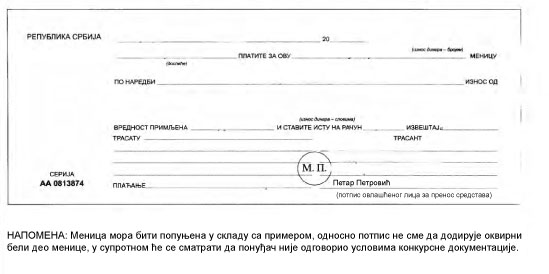 Назив наручиоца:Природно-математички факулет Универзитета у НишуСедиште наручиоца:Ниш, Вишеградска 33Матични број наручиоца:17267906ПИБ наручиоца:100668023Врста наручиоца:установа (категорија просвета - високо образовање)Интернет страница наручиоца:www.pmf.ni.ac.rs (линк јавне набавке)Особа за контакт:Марија Стефановић, тел. 018/223-430, mail: javnenabavke@pmf.ni.ac.rsОсоба за контакт (техничка спецификација):Милан Митић, тел. 063/1012905, mail: milanmitic83@yahoo.comR.br.NazivDimenzije/volumenCena bez PDV-a po jediniciOkvirna količinaUkupna cena bez PDV-aProizvođačBalon okruglo dno šlif (kratko, usko grlo)29/32/50 ml10Balon okruglo dno šlif29/32/100 ml30Balon okruglo dno šlif29/32/250 ml30Balon okruglo dno šlif29/32/500 ml10Balon okruglo dno šlif29/32/5000 ml1Balon sa dugim grlom šlif29/32/1000 ml1Balon sa okruglim dnom šlif40/45/5000 ml1Bireta po Schellbahu, svetla, kosa teflon slavina (PTFE),A-klasa,0,125 ml10Bireta po Schellbahu, svetla, kosa teflon slavina (PTFE),A-klasa,0,150 ml10Bireta po Schellbahu, svetla, prava teflon slavina (PTFE),A-klasa,0,125 ml5Bireta po Schellbahu, svetla, prava teflon slavina (PTFE),A-klasa,0,150 ml5Bireta (automatska)25 ml1Bireta (automatska)50 ml1Boca kapalica sa pipetom, svetla50 ml10Boca kapalica sa pipetom, tamna50 ml10Boca reagens, U.G. svetla, NŠ 19/26, stakleni čep50 ml1Bocareagens,U.G., svetla, NŠ19/26, stakleni čep100ml10Boca reagens, U.G., svetla, NŠ19/26, stakleni čep250ml20Boca reagens,U.G., tamna, NŠ19/26, stakleni čep100ml5Boca reagens,U.G., tamna, NŠ19/26, stakleni čep250ml10Boca sa autoklavijabilnim zavrtnjima500 ml7Boca sa navojem i zatvaračem, U.G., svetla (PVC ili staklo)100 ml10Boca sa navojem i zatvaračem, U.G., svetla (PVC ili staklo)250 ml10Boca sa navojem i zatvaračem, U.G., svetla (PVC ili staklo)500 ml10Boca za vakuum filtraciju2000 ml1CaCl2- cevNŠ 29/32, dužine 100mm5Cev za destilaciju po Vigreux-u2 NŠ,14,5/2, dužine 100 mm5Dean Stark-ov nastavak sa slavinomkom.1Epruvete sa ravnim ivicama16x160 mm150Epruvete sa ravnim ivicama16x100 mm50Epruvete sa rubom16x160 mm200Epruveta za centrifugu sa ravnim dnom, negraduisana37x90 mm/50 ml4Epruvete mikrobiološke20 ml, 16x160 mm50Ekstraktor po Soxletu, komplet29/32m,45/40ž, 250 ml1Ekstraktor po Soxletu, komplet29/32m,60/46ž, 500 ml1Erlenmajer U.G.50 ml10Erlenmajer U.G.100 ml30Erlenmajer U.G.250 ml20Erlenmajer Š.G.50 ml20Erlenmajer Š.G.100 ml30Erlenmajer Š.G.250 ml20Erlenmajer Š.G.300 ml20Erlenmajer Š.G.500 ml30Erlenmajer šlif sa čepom(PVC ili stakleni)29/32/100 ml20Erlenmajer šlif sa čepom(PVC ili stakleni)29/32/250 ml20Guč za filtraciju, G430 ml10Hromatografska kolona sa fritom i PTFE slavinom, 1NŠ29/32, L 400 mm, Ø20 mm1Kapilare za TLCpak.(500 kom)1KlevendžerNŠ 29/32,5 ml1Kondenzator po Liebigu, 2NŠ29/32, L4005Lab. čaša niska forma5 ml10Lab. čaša niska forma10 ml10Lab. čaša niska forma25 ml10Lab. čaša niska forma50 ml20Lab. čaša niska forma100 ml30Lab. čaša niska forma250 ml30Lab. čaša niska forma400 ml20Lab. čaša niska forma600 ml10Lab. čaša niska forma800 ml1Lab. čaša niska forma1000 ml10Lab. čaša, V.F.250 ml10Lab. čaša, V.F.400 ml10Levak za odvajanje po Skvibu, PFTE slavina, N.Š.29/32/250 ml20Levak za odvajanje po Skvibu, PFTE slavina, N.Š.29/32/500 ml20Levak za odvajanje (cilindrični, graduisani), N.Š.14/23/100 ml20Levak kvalitativniØ35-55 mm5Levak kvalitativniØ80 mm10Levak kvalitativniØ100 mm10Levak kvantitativniØ80 mm3Levak kvantitativniØ100 mm1Melanžer za eritrocitekom.1Melanžer za leukocitekom.1Menzura (cilindar),V.F., graduisana,A-klasa5 ml5Menzura (cilindar),V.F., graduisana,A-klasa10 ml20Menzura (cilindar),V.F., graduisana,A-klasa25 ml10Menzura (cilindar), V.F., graduisana,A-klasa50 ml10Menzura (cilindar), V.F., graduisana,A-klasa100 ml20Menzura (cilindar), V.F., graduisana,A-klasa250 ml5Menzura (cilindar), V.F., graduisana,A-klasa500 ml1Menzura (cilindar), V.F., graduisana,A-klasa1000 ml1Nastavak za destilaciju 1NŠ-lula1NŠ 29/32m10Nastavak za destilaciju 1NŠ-račva u obliku slova T1NŠ 29/32m, 2NŠ 19/26ž1Nastavak za destilaciju 1NŠ-račva u obliku slova T1NŠ 14/23ž, 2NŠ 29/32m1Normalni sud, PP čep, N.Š. 10/1925 ml10Normalni sud, PP čep, N.Š. 12/2150 ml20Normalni sud, PP čep, N.Š. 12/21100 ml20Normalni sud, PP čep, N.Š. 14/23250 ml20Normalni sud, PP čep, N.Š. 14/23500 ml10Normalni sud, stakleni čep, N.Š. 29/321000 ml1Petrijeva šoljaØ100 mm x 20 ml10Piknometar po Gay-Lussac-u25 ml1Pipeta kapalicakom.30Pipeta odmerna, graduisana,A klasa1 ml10Pipeta odmerna, graduisana,A klasa2 ml10Pipeta odmerna, graduisana,A klasa5 ml10Pipeta odmerna, graduisana,A klasa10 ml25Pipeta odmerna, graduisana,A klasa20 ml10Posuda za uparavanje, ravno dno, sa izlivom90 ml10Posudaza kristalizaciju, ravno dno, sa izlivom100 ml10PVC zapušač14,5/2310Reducir NŠ29/32ž45/40m1Refluks kondenzator po Allin-u, 2NŠ29/32, L4001Sahatno stakloØ80 mm20Sahatno stakloØ100 mm30Sahatno stakloØ120 mm10Sahatno stakloØ150 mm10Sinterovani stakleni levak za vakuum filtraciju, G-4Ø30mm/50ml3Sinterovani stakleni levak za vakuum filtraciju, G-4Ø45mm/75ml5Sinterovani stakleni levak za vakuum filtaciju, G-4Ø90 mm/600 ml1Spojnica (koleno) 901NŠ 29/32m1Spojnica (koleno) 902NŠ 29/32m1Spojnica (koleno)1NŠ 29/32m1NŠ 19/26m1Stakleni štapićØ3×250 mm1Stakleni štapićØ4x250 mm10Stakleni štapićØ5x250 mm10Staklena kolona bez šlifaØ20 mm, L400 mm1Staklene ploče za TLC200×100mmkom.1Stakleni zapušačNŠ 29/3210Stakleni zapušačNŠ 14,5/2310Trogrli balon sa šlifom1NŠ 29/32 2NŠ 14,5/23, 250 ml10Trogrli balon sa šlifom1NŠ 29/32 2NŠ 14,5/23, 500 ml10Vegeglas40x30 mm10Winklerova boca100-150 ml1UKUPNA CENA BEZ PDV-a:UKUPNA CENA BEZ PDV-a:UKUPNA CENA BEZ PDV-a:UKUPNA CENA BEZ PDV-a:UKUPNA CENA BEZ PDV-a:R.br.NazivDimenzijeCena bez PDV-a po jediniciOkvirna količinaUkupna cena bez PDV-aProizvođačAhatni avan sa tučkomØ100 mm1Porculanski avan sa tučkom, GLAZIRAN91x46mm, 75ml1Porculanski avan sa tučkom, GLAZIRAN100x50mm,110ml10Porculanski avan sa tučkom, GLAZIRAN125x64mm,220 ml10Porcelanski lončić za žarenje35x44mm/26ml1Porculanski lončić za žarenje45x36mm/30ml50Porculanski lončić za žarenje40x50 mm/35ml10Porcelanska šolja sa ravnim dnomØ80 mm,V ≈ 70 - 80 ml1Porculanska posuda za uparavanje, O.D.82x32mm/75ml;10Porculanska posuda za uparavanje, O.D.103x45mm/190 ml10Porculanska posuda za uparavanje, R.D.77x33mm/72ml;1Porculanska posuda za uparavanje, R.D.86x33mm/93ml;3Porculanska posuda za uparavanje, R.D.81x38mm/107ml;10Porculanska posuda za uparavanje, R.D.98x40mm/154 ml10Porculanska šolja za uparavanje, R.D.Ø60-80 mm10Porculanska šolja R.D.Ø100 mm1UKUPNA CENA BEZ PDV-a:UKUPNA CENA BEZ PDV-a:UKUPNA CENA BEZ PDV-a:UKUPNA CENA BEZ PDV-a:UKUPNA CENA BEZ PDV-a:R.br.NazivDimenzije/ j.m.Cena bez PDV-a po jediniciOkvirna količinaUkupna cena bez PDV-aProizvođačAzbestne mrežice150x150mm/kom.20Azbestne rukavicekom.1Bunzenov plamenikkom.5Cilindrični magnetni štapić  (presvučen teflonom)15x4,5 mmpak. (10 kom.)1Cilindrični magnetni štapić  (presvučen teflonom)10x6 mmpak. (10 kom.)1Cilindrični magnetni štapić  (presvučen teflonom)20x6 mmpak. (10 kom.)1Cilindrični magnetni štapić  (presvučen teflonom)30x6 mmpak. (10 kom.)1Cilindrični magnet za mešanje presvučen teflonom 15x5 mm pak. (10 kom.)1 Cilindrični magnet za mešanje presvučen teflonom 10x4 mm/ pak. (10 kom.)1Četkice sa specijalnim vrhom za pranje epruveta (od prirodne dlake)kom.10Drvene štipaljkekom.10Hvataljka (klema) polukružna sa mufom za kondenzatorkom.10Hvataljka (klema) jednostruka, za birete (sa mufom), silikonska oblogakom.10Hvataljka (klema), za tikvice (balone), poluokruglakom.10Magnetni štapić za mešalicu (presvučen teflonom)8×40 mm kom.1Mašice za porculanske lončiće450 mmkom.1Mašice za porculanske lončićeL=230 mmkom.1Plutani podmetači za balone 50 mlkom.5Plutani podmetači za balone 100 mlkom.5Plutani podmetači za balone 250 mlkom.5Plutani podmetači za balone 500 mlkom.1Posuda od inoxa (Metalac ili odgovarajaći)2000mlkom.1Prsten sa mufom 45 mm10Prsten sa mufom 80 mm1Stativ tronogL=600mmkom.5UKUPNA CENA BEZ PDV-a:UKUPNA CENA BEZ PDV-a:UKUPNA CENA BEZ PDV-a:UKUPNA CENA BEZ PDV-a:UKUPNA CENA BEZ PDV-a:R.br.NazivZapremina/j.m.Cena bez PDV-a po jediniciOkvirna količinaUkupna cena bez PDV-aProizvođačBoca špric, PVC250 ml10Boca špric, PVC500 ml20Nastavak za automatsku pipetu10 ml50Nastavak za automatsku pipetu 1-5 ml /kom.pak/1000 kom1Nastavak za automatsku pipetu 0.02-0.2 ml /kom.pak/1000 kom1Nastavak za automatsku pipetu 0.1-1 ml /kom.pak/1000 kom1Petrijeva šolja, 90 mm, plastične, sterilnepak/450 kom1Stalak za epruvete (dimenzije epruveta 16x160 mm) – plastični 16 mestakom.1Stalak za epruvete (dimenzije epruveta 16x160 mm) – plastični 24 mestakom.20Set od 3 automatske pipete varijabilnog volumena  (Eppendorf  Research ili odgovarajuće)set(komplet) od 3 pipetmana (0,5-10, 10-100, 100-1000 μl))  1UKUPNA CENA BEZ PDV-a:UKUPNA CENA BEZ PDV-a:UKUPNA CENA BEZ PDV-a:UKUPNA CENA BEZ PDV-a:UKUPNA CENA BEZ PDV-a:R.br.Naziv J.m.DimenzijeCena bez PDV-a po jediniciOkvirna količinaUkupna cena bez PDV-aProizvođačEpendorf tube (mikrotube) ili odgovarajućekom.1,5 ml200Plastična kiveta sa navojnim zatvaračemkom.15 ml100Plastična kiveta sa navojnim zatvaračemkom.50 ml100Plastični stalak za ependorfe od 1,5 mlkom.1Plastični stalak za kivete od 15 mlkom.1Plastični stalak za kivete od 50 mlkom.1Plastična reagens boca sa zatvaračem kom.100 ml1Plastična reagens boca sa zatvaračemkom.250 ml1Plastičnne kašičicekom150 mm10Plastična čaša kom.500 ml1Plastična čaša kom.1000 ml1Plastična čaša kom.3000ml1Plastična menzura kom.100 ml1Propipeta gumena, sa 3 ventilakom.10Pumpica za aut. biretu, dupla sa mrežicomkom.5Pumpica za biretu, jednostrukakom.5Pumpa za vazduh  sa ispiralicom, po Dreshlerukom1Staklene viale 15-425pak/100 kom.8 ml1Staklene viale sa teflonskim septamakom.2 ml20Septum pak/10 kom.14/20 mm1Septum pak/10 kom.29/42 mm1Vakuum crevomØ 10/25 mm1Zatvarač za viale PP, 15 mm, BUTYL/PTFEpak/100 kom.1UKUPNA CENA BEZ PDV-a:UKUPNA CENA BEZ PDV-a:UKUPNA CENA BEZ PDV-a:UKUPNA CENA BEZ PDV-a:UKUPNA CENA BEZ PDV-a:UKUPNA CENA BEZ PDV-a:R.br.NazivDimenzije/j.m.Cena bez PDV-a po jediniciOkvirna količinaUkupna cena bez PDV-aProizvođačLakmus papir, indikatorpH 4.5 – crvenipH 8.3 – plavipak. (200 kom)1pH indikatorske trakepH 0 – 14pak. (200 kom)1pH indikatorske trakepH 0 – 6, rezolucije 0.5 pH jedinica(SIGMA P4661 ili odgovarajuće)pak.(200 kom)1pH indikatorske trakepH 4.5 – 10, rezolucije 0.5 pH jedinica(SIGMA P4536 ili odgovarajuće)pak.(200 kom)1Papir za hromatografiju (Whatman No. 1 ili odgovarajući)460×570mm 1Kvalitativni filter papir 58x58 cm, tabak200Kvantitativni filter papir, crna traka90mm/pak. (100 kom)3Kvantitativni filter papir, crna traka110 mm/pak. (100 kom)10Kvantitativni filter papir, plava  traka90mm/pak. (100 kom)1Kvantitativni filter papir, plava traka110 mm/pak. (100 kom)203 M KCl za elektrodu250 ml/kom.1Standard pH 4.0500 ml/kom.1Standard pH 7.0500ml/kom.1Standard pH 10.0500ml/kom.1UKUPNA CENA BEZ PDV-a:UKUPNA CENA BEZ PDV-a:UKUPNA CENA BEZ PDV-a:UKUPNA CENA BEZ PDV-a:UKUPNA CENA BEZ PDV-a:R.br.NazivJ.m.Cena bez PDV-a po jediniciOkvirna količinaUkupna cena bez PDV-aProizvođačFilter membrane za rastvarače,Agilent PAR NO. 3150-0576, regenerated celulose, pore size: 0.45 μm, d 47 mm ili odgovarajućepak (100 kom)1Filteri za uzorke,Agilent PAR NO. 5185-5831, celulose, pore size: 0.45 μm, d 25 mm ili odgovarajućepak (100 kom)1Filteri za uzorke,Agilent, celulose, size 0,2μl, d25 mm ili odgovarajućepak (100 kom)1Tamne staklene viale sa sa septama i poklopcimaAgilentAmber screw top glass vial 2 ml ili odgovarajućepak (100 kom)1UKUPNA CENA BEZ PDV-a:UKUPNA CENA BEZ PDV-a:UKUPNA CENA BEZ PDV-a:UKUPNA CENA BEZ PDV-a:UKUPNA CENA BEZ PDV-a:R.br.Naziv Vrsta/j.m.ZapreminaCena bez PDV-a po jediniciOkvirna količinaUkupna cena bez PDV-aProizvođačKiveta za spektrofotometar Hellma cell od optičkog stakla ili odgovarajuća/ kom.3,5/4 ml2Kiveta za spektrofotometarHellma cell od kvarcnog stakla ili odgovarajuća/ kom.3,5/4 ml1UKUPNA CENA BEZ PDV-a:UKUPNA CENA BEZ PDV-a:UKUPNA CENA BEZ PDV-a:UKUPNA CENA BEZ PDV-a:UKUPNA CENA BEZ PDV-a:UKUPNA CENA BEZ PDV-a:R.br.NazivDimenzijeJ.m.Cena bez PDV-a po jediniciOkvirna količinaUkupna cena bez PDV-aProizvođačŠpricevi sa iglama5 mlkom.30Špricevi sa iglama10 mlkom.50Disekciona igla146 mmkom.2Igla za špriceve26 Gkom.50Igla za špriceve24 Gkom.50Igla za špriceve22 Gkom.50Igla za špriceve21 Gkom.50Igla za špriceve20 Gkom.50Igla za špriceve18 Gkom.50Igla za infuziju, scalp vein infusion sets, baby sistem, Microperfusore; ,,leptirić”22 Gkom.20Pincete za pokrovna stakla115 mmkom.1Pincete sa  tupim vrhom105 mmkom.1Pincete sa tupim vrhom130 mmkom.1Pincete sa tupim vrhom160 mmkom.1Pinceta sa tupim vrhom200 mm kom.1Pinceta sa tupim vrhom300 mmkom.1Pincete sa oštrim vrhom160 mmkom.1Pincete sa oštrim vrhom105 mmkom.1Pincete sa oštrim vrhom130 mmkom.1Hirurška pinceta sa kukicama145 mmkom.1Pincete sa zakrivljenim vrhom115 mmkom.1Dvostrana mikro spatula150 mmkom.1Pean sa ravnim vrhom145 mmkom.1Pean sa ravnim vrhom160 mmkom.1Pean sa zakrivljenim vrhom145 mmkom.1Pean sa zakrivljenim vrhom160 mmkom.1Makaze sa oštro-tupim vrhom145 mmkom.1Makaze sa oštro-oštrim vrhom145 mmkom.1Makaze za prepariranje sa zakrivljenim vrhom145 mmkom.1Mikroskopske  makaze sa oštro-oštrim vrhom100 mmkom.1Iglodržač12-15 mmkom.1Držač za skalpel br. 3kom.1Držač za skalpel br. 4kom.1Sterilni hiruški nožići br. 15kom.1Sterilni hiruški nožići br. 20kom.1Sterilni hiruški nožići br. 25kom.1Kašika, špatula200 mmkom.1UKUPNA CENA BEZ PDV-a:UKUPNA CENA BEZ PDV-a:UKUPNA CENA BEZ PDV-a:UKUPNA CENA BEZ PDV-a:UKUPNA CENA BEZ PDV-a:UKUPNA CENA BEZ PDV-a:R.br.NazivJ.m.Cena bez PDV-a po jediniciOkvirna količinaUkupna cena bez PDV-aProizvođačIndikatorska traka za sterilizaciju autoklaviranjemkotur1Držači za eze, metalnikom.1Eze omčaste, žičane, kalibrisane, 10 µlpak/10kom.1Eze omčaste, žičane, kalibrisane, 100 µlpak/10kom.1Pokrovna stakla24x24 mm/kut. (100 kom)20Pokrovna stakla24x32 mm/kut. (100 kom)20Pokrovna stakla, okrugla18 mm/kut. (100 kom)1Mikrotomski nožići, uski, tip 819 (Leica ili odgovarajuće)kut. (50 kom.)1Plastične kasete za kalupljenje(Bio Optica 07-7100 ili odgovarajuće)kut.(500 kom)unutrašnje dimenzije 30 x 25 x 5 mm, spoljašnje dimenzije 40 x 28 x 6 mm1Metalni kalupi, metalne modle15x15x5 mm/kom1Metalni kalupi, metalne modle24x24x5mm/kom1Metalni  kalupi, metalne modle30x24x5 mm/kom1Metalni kalupi, metalne modle37x24x5mm/kom1Posuda za bojenje preparatastaklene i plastične, Hellendhal-u sa 16 radnih mestakom1Posude za bojenjepreparata staklena, Schifferdecker-usa 20 radnih mesta.kom1Mapa za 24 mikroskopska staklakom.1Kutija za arhiviranje 100 predmetnih stakalakom.1Predmetna stakla kut.(50 kom)30Predmetna stakla (SuperFrost ili odgovarajuća) kut.(50 kom)1Pokrovna stakla 18x18 mm/kut.(200 kom)1Spatula po Drigalskom (spreader)kom.3Sterilne mikrotitarske ploče sa poklopcem sa U dnompak/70 kom1Trajni mikroskopski preparatiset 1Mikroskopska stakla (Superfrost ultra plus ili odgovarajuća)kutija (50kom.)1UKUPNA CENA BEZ PDV-a:UKUPNA CENA BEZ PDV-a:UKUPNA CENA BEZ PDV-a:UKUPNA CENA BEZ PDV-a:UKUPNA CENA BEZ PDV-a:R.br.NazivJ.m.Cena bez PDV-a po jediniciOkvirna količinaUkupna cena bez PDV-aProizvođačNastavci za varijabilnu automatsku pipetu, 0,1-2,5μl, Sarstedt ili odgovarajućekesa(1000 kom/kesi)1Nastavci za varijabilnu automatsku pipetu,0,5-10μl, Sarstedt ili odgovarajućekesa(1000 kom/kesi)1Nastavci za varijabilnu automatsku pipetu,10-100μl, Sarstedt ili odgovarajućekesa(1000 kom/kesi)1Nastavci za varijabilnu automatsku pipetu, 100-1000 μl, Sarstedt ili odgovarajućekesa(1000 kom/kesi)1PCR clean/Sterilni nastavci sa filterom za varijabilnu automatsku pipetu od 0,1-2,5μl, CAPP ili odgovarajuće10 kutija(96 kom/kutiji)1PCR clean/Sterilni nastavci sa filterom za varijabilnu automatsku pipetu od 0,5-10μl, duža forma, CAPP ili odgovarajuće10 kutija(96 kom/kutiji)1PCR clean/Sterilni nastavci sa filterom za varijabilnu automatsku pipetu od 10-100μl, duža forma, CAPP ili odgovarajuće10 kutija(96 kom/kutiji)1PCR clean/Sterilni nastavci sa filterom za varijabilnu automatsku pipetu od 100-1000μl, CAPP ili odgovarajuće8 kutija(96 kom/kutiji)1Varijabilna automatska pipeta 10-100 μl Eppendorf  Research  ili odgovarajućekom1Set od 3 automatske pipete varijabilnog volumena  Eppendorf  Research ili odgovarajućeset(komplet) od 3 pipetmana (0,5-10, 10-100, 100-1000 μl))  1Mikrotube za PCR, 0,2 ml, bez prisustva  DNase/ Rnase, Sarstedt ili odgovarajućekesa (500 kom/kesi)1Mikrotube, 1,5 ml, bez prisustva  DNase/ Rnase, Sarstedt ili odgovarajućekesa(1000 kom/kesi)1Mikrotube, 1,5 ml, Sarstedt ili odgovarajućekesa(1000 kom/kesi)1Mikrotube (optički aktivne)  za Real- time PCR, 120 komada u 8 nizova i specijalni poklopci (optički aktivni) za mikrotube za Real time PCR, 120 komada u 8 nizova, Agilent Technologies ili odgovarajućepakovanje (120 komada)  1Kriotube 1,8 ml, Sarstedt ili odgovarajućeKesa (50 kom/kesi)1Mikrotitar ploče sa 96 mesta, F forma, sterilne sa poklopcem, Kartell ili odgovarajućepak. (100 kom/pak.)1Mikrotitar ploče sa 96 mesta, U forma, sterilne sa poklopcem, Kartell ili odgovarajućepak. (100 kom/pak.)1Petrijeva šolja  90mm, plastične sterilnepak.(450 Petri šolja/pak.)1Sterilne Petri šolje,  100 mmpak.(15 Petri šolja/pak.)10Serološke pipete (sterilne, pojedinačno pakovane), 1 mlkesa(100 kom.)1Serološke pipete (sterilne, pojedinačno pakovane), 5 mlkesa(100 kom.)1Serološke pipete (sterilne, pojedinačno pakovane), 10 mlkesa(100 kom.)1Pokrovna plastika za mikroskopijupak.(25 kom.)1UKUPNA CENA BEZ PDV-a:UKUPNA CENA BEZ PDV-a:UKUPNA CENA BEZ PDV-a:UKUPNA CENA BEZ PDV-a:UKUPNA CENA BEZ PDV-a:R.br.NazivJ.m.Cena bez PDV-a po jediniciOkvirna količinaUkupna cena bez PDV-aProizvođačFlaskovi za ćelijsku kulturu, sterilni, plastični, sa običnim poklopcem, 25 cm2/7 ml50 kom/pak1Flaskovi za ćelijsku kulturu, sterilni, plastični, sa običnim poklopcem, 75 cm2/25 ml50 kom/pak1Flaskovi za ćelijsku kulturu, sterilni, plastični, sa običnim poklopcem, 175 cm2/55 ml50 kom/pak1Petri šolje za ćelijsku kulturu, 35mm dijametar100 kom/pak1Petri šolje za ćelijsku kulturu, 60mm dijametar100 kom/pak1Sterilni plejtovi za ćelijsku kulturu sa poklopcem sa 6 bunarčića, okrugli50 kom/pak1Sterilni plejtovi za ćelijsku kulturu sa poklopcem sa 24 bunarčića, okrugli50 kom/pak1Sterilni plejtovi za ćelijsku kulturu sa poklopcem sa 96 bunarčića, F forma50 kom/pak1Sterilni plejtovi za ćelijsku kulturu sa poklopcem sa 96 bunarčića, U forma50 kom/pak1Krioviale sa poklopcem, sterilne, plastične, za zamrzavanje i čuvanje ćelija 1,2 ml 50 kom/pak1Krioviale sa poklopcem, sterilne, plastične, za zamrzavanje i čuvanje ćelija 2 ml50 kom/pak1Konusne sterilne epruvete sa navojnim zatvaračem za centrifugiranje, graduisane, polipropilenske, 15 ml100 kom /pak1Konusne sterilne, pojedinačno pakovane,  epruvete sa navojnim zatvaračem za centrifugiranje, graduisane, polipropilenske, 15 mlkomad20Konusne sterilne epruvete sa navojnim zatvaračem za centrifugiranje, graduisane, polipropilenske, 50 ml50 kom/pak1Konusne sterilne, pojedinačno pakovane,  epruvete sa navojnim zatvaračem za centrifugiranje, graduisane, polipropilenske, 50 mlkomad20Sterilni špric filteri, pojedinačno pakovani za ćelijsku kulturu, celulozno-acetatni, 25mm dijametar, veličina pora 0,45µm50 kom/pak1UKUPNA CENA BEZ PDV-a:UKUPNA CENA BEZ PDV-a:UKUPNA CENA BEZ PDV-a:UKUPNA CENA BEZ PDV-a:UKUPNA CENA BEZ PDV-a:УКУПНА ЦЕНА СВИХ  ДОБАРА ДАТИХ У ТЕХНИЧКОЈ СПЕЦИФИКАЦИЈИЦ Е Н А(без урачунатог ПДВ-а)УКУПНА ЦЕНА СВИХ  ДОБАРА ДАТИХ У ТЕХНИЧКОЈ СПЕЦИФИКАЦИЈИ                                                                                                П.Д.В. :  ____________________                                                                                             УКУПНО :  __________________                                                                                                П.Д.В. :  ____________________                                                                                             УКУПНО :  __________________Назив подизвођача Назив подизвођача Адреса седишта  Адреса седишта  Матични број и ПИБ  Проценат укупне вредности набавке који ће понуђач поверити подизвођачу Проценат укупне вредности набавке који ће понуђач поверити подизвођачу Део предмета набавке који ће извршити преко подизвођача Део предмета набавке који ће извршити преко подизвођача Назив подизвођача Назив подизвођача Адреса седишта Адреса седишта Матични број и ПИБ Проценат укупне вредности набавке који ће понуђач поверити подизвођачу Проценат укупне вредности набавке који ће понуђач поверити подизвођачу Део предмета набавке који ће извршити преко подизвођача Део предмета набавке који ће извршити преко подизвођача Назив понуђача из групе понуђача-члана Назив понуђача из групе понуђача-члана Адреса седишта Адреса седишта Одговорна особа и контакт телефон Одговорна особа и контакт телефон Матични број и ПИБ Назив понуђача из групе понуђача-члана Назив понуђача из групе понуђача-члана Адреса седишта Адреса седишта Одговорна особа и контакт телефон Одговорна особа и контакт телефон Матични број и ПИБ УКУПНА ЦЕНА СВИХ  ДОБАРА ДАТИХ У ТЕХНИЧКОЈ СПЕЦИФИКАЦИЈИЦ Е Н А(без урачунатог ПДВ-а)УКУПНА ЦЕНА СВИХ  ДОБАРА ДАТИХ У ТЕХНИЧКОЈ СПЕЦИФИКАЦИЈИ                                                                                                  П.Д.В. :  ____________________                                                                                              УКУПНО:  __________________                                                                                                  П.Д.В. :  ____________________                                                                                              УКУПНО:  __________________Назив подизвођача Назив подизвођача Адреса седишта  Адреса седишта  Матични број и ПИБ  Проценат укупне вредности набавке који ће понуђач поверити подизвођачу Проценат укупне вредности набавке који ће понуђач поверити подизвођачу Део предмета набавке који ће извршити преко подизвођача Део предмета набавке који ће извршити преко подизвођача Назив подизвођача Назив подизвођача Адреса седишта Адреса седишта Матични број и ПИБ Проценат укупне вредности набавке који ће понуђач поверити подизвођачу Проценат укупне вредности набавке који ће понуђач поверити подизвођачу Део предмета набавке који ће извршити преко подизвођача Део предмета набавке који ће извршити преко подизвођача Назив понуђача из групе понуђача-члана Назив понуђача из групе понуђача-члана Адреса седишта Адреса седишта Одговорна особа и контакт телефон Одговорна особа и контакт телефон Матични број и ПИБ Назив понуђача из групе понуђача-члана Назив понуђача из групе понуђача-члана Адреса седишта Адреса седишта Одговорна особа и контакт телефон Одговорна особа и контакт телефон Матични број и ПИБ УКУПНА ЦЕНА СВИХ  ДОБАРА ДАТИХ У ТЕХНИЧКОЈ СПЕЦИФИКАЦИЈИЦ Е Н А(без урачунатог ПДВ-а)УКУПНА ЦЕНА СВИХ  ДОБАРА ДАТИХ У ТЕХНИЧКОЈ СПЕЦИФИКАЦИЈИ                                                                                                П.Д.В.   :  ____________________                                                                                             УКУПНО:  __________________                                                                                                П.Д.В.   :  ____________________                                                                                             УКУПНО:  __________________Назив подизвођача Назив подизвођача Адреса седишта  Адреса седишта  Матични број и ПИБ  Проценат укупне вредности набавке који ће понуђач поверити подизвођачу Проценат укупне вредности набавке који ће понуђач поверити подизвођачу Део предмета набавке који ће извршити преко подизвођача Део предмета набавке који ће извршити преко подизвођача Назив подизвођача Назив подизвођача Адреса седишта Адреса седишта Матични број и ПИБ Проценат укупне вредности набавке који ће понуђач поверити подизвођачу Проценат укупне вредности набавке који ће понуђач поверити подизвођачу Део предмета набавке који ће извршити преко подизвођача Део предмета набавке који ће извршити преко подизвођача Назив понуђача из групе понуђача-члана Назив понуђача из групе понуђача-члана Адреса седишта Адреса седишта Одговорна особа и контакт телефон Одговорна особа и контакт телефон Матични број и ПИБ Назив понуђача из групе понуђача-члана Назив понуђача из групе понуђача-члана Адреса седишта Адреса седишта Одговорна особа и контакт телефон Одговорна особа и контакт телефон Матични број и ПИБ УКУПНА ЦЕНА СВИХ  ДОБАРА ДАТИХ У ТЕХНИЧКОЈ СПЕЦИФИКАЦИЈИЦ Е Н А(без урачунатог ПДВ-а)УКУПНА ЦЕНА СВИХ  ДОБАРА ДАТИХ У ТЕХНИЧКОЈ СПЕЦИФИКАЦИЈИ                                                                                                П.Д.В.   :  ____________________                                                                                              УКУПНО:  __________________                                                                                                П.Д.В.   :  ____________________                                                                                              УКУПНО:  __________________Назив подизвођача Назив подизвођача Адреса седишта  Адреса седишта  Матични број и ПИБ  Проценат укупне вредности набавке који ће понуђач поверити подизвођачу Проценат укупне вредности набавке који ће понуђач поверити подизвођачу Део предмета набавке који ће извршити преко подизвођача Део предмета набавке који ће извршити преко подизвођача Назив подизвођача Назив подизвођача Адреса седишта Адреса седишта Матични број и ПИБ Проценат укупне вредности набавке који ће понуђач поверити подизвођачу Проценат укупне вредности набавке који ће понуђач поверити подизвођачу Део предмета набавке који ће извршити преко подизвођача Део предмета набавке који ће извршити преко подизвођача Назив понуђача из групе понуђача-члана Назив понуђача из групе понуђача-члана Адреса седишта Адреса седишта Одговорна особа и контакт телефон Одговорна особа и контакт телефон Матични број и ПИБ Назив понуђача из групе понуђача-члана Назив понуђача из групе понуђача-члана Адреса седишта Адреса седишта Одговорна особа и контакт телефон Одговорна особа и контакт телефон Матични број и ПИБ УКУПНА ЦЕНА СВИХ  ДОБАРА ДАТИХ У ТЕХНИЧКОЈ СПЕЦИФИКАЦИЈИЦ Е Н А(без урачунатог ПДВ-а)УКУПНА ЦЕНА СВИХ  ДОБАРА ДАТИХ У ТЕХНИЧКОЈ СПЕЦИФИКАЦИЈИ                                                                                                П.Д.В.   :  ____________________                                                                                              УКУПНО:  __________________                                                                                                П.Д.В.   :  ____________________                                                                                              УКУПНО:  __________________Назив подизвођача Назив подизвођача Адреса седишта  Адреса седишта  Матични број и ПИБ  Проценат укупне вредности набавке који ће понуђач поверити подизвођачу Проценат укупне вредности набавке који ће понуђач поверити подизвођачу Део предмета набавке који ће извршити преко подизвођача Део предмета набавке који ће извршити преко подизвођача Назив подизвођача Назив подизвођача Адреса седишта Адреса седишта Матични број и ПИБ Проценат укупне вредности набавке који ће понуђач поверити подизвођачу Проценат укупне вредности набавке који ће понуђач поверити подизвођачу Део предмета набавке који ће извршити преко подизвођача Део предмета набавке који ће извршити преко подизвођача Назив понуђача из групе понуђача-члана Назив понуђача из групе понуђача-члана Адреса седишта Адреса седишта Одговорна особа и контакт телефон Одговорна особа и контакт телефон Матични број и ПИБ Назив понуђача из групе понуђача-члана Назив понуђача из групе понуђача-члана Адреса седишта Адреса седишта Одговорна особа и контакт телефон Одговорна особа и контакт телефон Матични број и ПИБ УКУПНА ЦЕНА СВИХ  ДОБАРА ДАТИХ У ТЕХНИЧКОЈ СПЕЦИФИКАЦИЈИЦ Е Н А(без урачунатог ПДВ-а)УКУПНА ЦЕНА СВИХ  ДОБАРА ДАТИХ У ТЕХНИЧКОЈ СПЕЦИФИКАЦИЈИ                                                                                                П.Д.В.   :  ____________________                                                                                              УКУПНО:  __________________                                                                                                П.Д.В.   :  ____________________                                                                                              УКУПНО:  __________________Назив подизвођача Назив подизвођача Адреса седишта  Адреса седишта  Матични број и ПИБ  Проценат укупне вредности набавке који ће понуђач поверити подизвођачу Проценат укупне вредности набавке који ће понуђач поверити подизвођачу Део предмета набавке који ће извршити преко подизвођача Део предмета набавке који ће извршити преко подизвођача Назив подизвођача Назив подизвођача Адреса седишта Адреса седишта Матични број и ПИБ Проценат укупне вредности набавке који ће понуђач поверити подизвођачу Проценат укупне вредности набавке који ће понуђач поверити подизвођачу Део предмета набавке који ће извршити преко подизвођача Део предмета набавке који ће извршити преко подизвођача Назив понуђача из групе понуђача-члана Назив понуђача из групе понуђача-члана Адреса седишта Адреса седишта Одговорна особа и контакт телефон Одговорна особа и контакт телефон Матични број и ПИБ Назив понуђача из групе понуђача-члана Назив понуђача из групе понуђача-члана Адреса седишта Адреса седишта Одговорна особа и контакт телефон Одговорна особа и контакт телефон Матични број и ПИБ УКУПНА ЦЕНА СВИХ  ДОБАРА ДАТИХ У ТЕХНИЧКОЈ СПЕЦИФИКАЦИЈИЦ Е Н А(без урачунатог ПДВ-а)УКУПНА ЦЕНА СВИХ  ДОБАРА ДАТИХ У ТЕХНИЧКОЈ СПЕЦИФИКАЦИЈИ                                                                                                П.Д.В.   :  ____________________                                                                                              УКУПНО:  __________________                                                                                                П.Д.В.   :  ____________________                                                                                              УКУПНО:  __________________Назив подизвођача Назив подизвођача Адреса седишта  Адреса седишта  Матични број и ПИБ  Проценат укупне вредности набавке који ће понуђач поверити подизвођачу Проценат укупне вредности набавке који ће понуђач поверити подизвођачу Део предмета набавке који ће извршити преко подизвођача Део предмета набавке који ће извршити преко подизвођача Назив подизвођача Назив подизвођача Адреса седишта Адреса седишта Матични број и ПИБ Проценат укупне вредности набавке који ће понуђач поверити подизвођачу Проценат укупне вредности набавке који ће понуђач поверити подизвођачу Део предмета набавке који ће извршити преко подизвођача Део предмета набавке који ће извршити преко подизвођача Назив понуђача из групе понуђача-члана Назив понуђача из групе понуђача-члана Адреса седишта Адреса седишта Одговорна особа и контакт телефон Одговорна особа и контакт телефон Матични број и ПИБ Назив понуђача из групе понуђача-члана Назив понуђача из групе понуђача-члана Адреса седишта Адреса седишта Одговорна особа и контакт телефон Одговорна особа и контакт телефон Матични број и ПИБ УКУПНА ЦЕНА СВИХ  ДОБАРА ДАТИХ У ТЕХНИЧКОЈ СПЕЦИФИКАЦИЈИЦ Е Н А(без урачунатог ПДВ-а)УКУПНА ЦЕНА СВИХ  ДОБАРА ДАТИХ У ТЕХНИЧКОЈ СПЕЦИФИКАЦИЈИ                                                                                                П.Д.В.   :  ____________________                                                                                              УКУПНО:  __________________                                                                                                П.Д.В.   :  ____________________                                                                                              УКУПНО:  __________________Назив подизвођача Назив подизвођача Адреса седишта  Адреса седишта  Матични број и ПИБ  Проценат укупне вредности набавке који ће понуђач поверити подизвођачу Проценат укупне вредности набавке који ће понуђач поверити подизвођачу Део предмета набавке који ће извршити преко подизвођача Део предмета набавке који ће извршити преко подизвођача Назив подизвођача Назив подизвођача Адреса седишта Адреса седишта Матични број и ПИБ Проценат укупне вредности набавке који ће понуђач поверити подизвођачу Проценат укупне вредности набавке који ће понуђач поверити подизвођачу Део предмета набавке који ће извршити преко подизвођача Део предмета набавке који ће извршити преко подизвођача Назив понуђача из групе понуђача-члана Назив понуђача из групе понуђача-члана Адреса седишта Адреса седишта Одговорна особа и контакт телефон Одговорна особа и контакт телефон Матични број и ПИБ Назив понуђача из групе понуђача-члана Назив понуђача из групе понуђача-члана Адреса седишта Адреса седишта Одговорна особа и контакт телефон Одговорна особа и контакт телефон Матични број и ПИБ УКУПНА ЦЕНА СВИХ  ДОБАРА ДАТИХ У ТЕХНИЧКОЈ СПЕЦИФИКАЦИЈИЦ Е Н А(без урачунатог ПДВ-а)УКУПНА ЦЕНА СВИХ  ДОБАРА ДАТИХ У ТЕХНИЧКОЈ СПЕЦИФИКАЦИЈИ                                                                                                П.Д.В.   :  ____________________                                                                                             УКУПНО:  __________________                                                                                                П.Д.В.   :  ____________________                                                                                             УКУПНО:  __________________Назив подизвођача Назив подизвођача Адреса седишта  Адреса седишта  Матични број и ПИБ  Проценат укупне вредности набавке који ће понуђач поверити подизвођачу Проценат укупне вредности набавке који ће понуђач поверити подизвођачу Део предмета набавке који ће извршити преко подизвођача Део предмета набавке који ће извршити преко подизвођача Назив подизвођача Назив подизвођача Адреса седишта Адреса седишта Матични број и ПИБ Проценат укупне вредности набавке који ће понуђач поверити подизвођачу Проценат укупне вредности набавке који ће понуђач поверити подизвођачу Део предмета набавке који ће извршити преко подизвођача Део предмета набавке који ће извршити преко подизвођача Назив понуђача из групе понуђача-члана Назив понуђача из групе понуђача-члана Адреса седишта Адреса седишта Одговорна особа и контакт телефон Одговорна особа и контакт телефон Матични број и ПИБ Назив понуђача из групе понуђача-члана Назив понуђача из групе понуђача-члана Адреса седишта Адреса седишта Одговорна особа и контакт телефон Одговорна особа и контакт телефон Матични број и ПИБ УКУПНА ЦЕНА СВИХ  ДОБАРА ДАТИХ У ТЕХНИЧКОЈ СПЕЦИФИКАЦИЈИЦ Е Н А(без урачунатог ПДВ-а)УКУПНА ЦЕНА СВИХ  ДОБАРА ДАТИХ У ТЕХНИЧКОЈ СПЕЦИФИКАЦИЈИ                                                                                                П.Д.В.   :  ____________________                                                                                              УКУПНО:  __________________                                                                                                П.Д.В.   :  ____________________                                                                                              УКУПНО:  __________________Назив подизвођача Назив подизвођача Адреса седишта  Адреса седишта  Матични број и ПИБ  Проценат укупне вредности набавке који ће понуђач поверити подизвођачу Проценат укупне вредности набавке који ће понуђач поверити подизвођачу Део предмета набавке који ће извршити преко подизвођача Део предмета набавке који ће извршити преко подизвођача Назив подизвођача Назив подизвођача Адреса седишта Адреса седишта Матични број и ПИБ Проценат укупне вредности набавке који ће понуђач поверити подизвођачу Проценат укупне вредности набавке који ће понуђач поверити подизвођачу Део предмета набавке који ће извршити преко подизвођача Део предмета набавке који ће извршити преко подизвођача Назив понуђача из групе понуђача-члана Назив понуђача из групе понуђача-члана Адреса седишта Адреса седишта Одговорна особа и контакт телефон Одговорна особа и контакт телефон Матични број и ПИБ Назив понуђача из групе понуђача-члана Назив понуђача из групе понуђача-члана Адреса седишта Адреса седишта Одговорна особа и контакт телефон Одговорна особа и контакт телефон Матични број и ПИБ УКУПНА ЦЕНА СВИХ  ДОБАРА ДАТИХ У ТЕХНИЧКОЈ СПЕЦИФИКАЦИЈИЦ Е Н А(без урачунатог ПДВ-а)УКУПНА ЦЕНА СВИХ  ДОБАРА ДАТИХ У ТЕХНИЧКОЈ СПЕЦИФИКАЦИЈИ                                                                                                П.Д.В.   :  ____________________                                                                                              УКУПНО:  __________________                                                                                                П.Д.В.   :  ____________________                                                                                              УКУПНО:  __________________Назив подизвођача Назив подизвођача Адреса седишта  Адреса седишта  Матични број и ПИБ  Проценат укупне вредности набавке који ће понуђач поверити подизвођачу Проценат укупне вредности набавке који ће понуђач поверити подизвођачу Део предмета набавке који ће извршити преко подизвођача Део предмета набавке који ће извршити преко подизвођача Назив подизвођача Назив подизвођача Адреса седишта Адреса седишта Матични број и ПИБ Проценат укупне вредности набавке који ће понуђач поверити подизвођачу Проценат укупне вредности набавке који ће понуђач поверити подизвођачу Део предмета набавке који ће извршити преко подизвођача Део предмета набавке који ће извршити преко подизвођача Назив понуђача из групе понуђача-члана Назив понуђача из групе понуђача-члана Адреса седишта Адреса седишта Одговорна особа и контакт телефон Одговорна особа и контакт телефон Матични број и ПИБ Назив понуђача из групе понуђача-члана Назив понуђача из групе понуђача-члана Адреса седишта Адреса седишта Одговорна особа и контакт телефон Одговорна особа и контакт телефон Матични број и ПИБ УКУПНА ЦЕНА СВИХ  ДОБАРА ДАТИХ У ТЕХНИЧКОЈ СПЕЦИФИКАЦИЈИЦ Е Н А(без урачунатог ПДВ-а)УКУПНА ЦЕНА СВИХ  ДОБАРА ДАТИХ У ТЕХНИЧКОЈ СПЕЦИФИКАЦИЈИ                                                                                                П.Д.В.   :  ____________________                                                                                              УКУПНО:  __________________                                                                                                П.Д.В.   :  ____________________                                                                                              УКУПНО:  __________________Назив подизвођача Назив подизвођача Адреса седишта  Адреса седишта  Матични број и ПИБ  Проценат укупне вредности набавке који ће понуђач поверити подизвођачу Проценат укупне вредности набавке који ће понуђач поверити подизвођачу Део предмета набавке који ће извршити преко подизвођача Део предмета набавке који ће извршити преко подизвођача Назив подизвођача Назив подизвођача Адреса седишта Адреса седишта Матични број и ПИБ Проценат укупне вредности набавке који ће понуђач поверити подизвођачу Проценат укупне вредности набавке који ће понуђач поверити подизвођачу Део предмета набавке који ће извршити преко подизвођача Део предмета набавке који ће извршити преко подизвођача Назив понуђача из групе понуђача-члана Назив понуђача из групе понуђача-члана Адреса седишта Адреса седишта Одговорна особа и контакт телефон Одговорна особа и контакт телефон Матични број и ПИБ Назив понуђача из групе понуђача-члана Назив понуђача из групе понуђача-члана Адреса седишта Адреса седишта Одговорна особа и контакт телефон Одговорна особа и контакт телефон Матични број и ПИБ 